ПРОЕКТ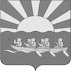 АДМИНИСТРАЦИЯ МУНИЦИПАЛЬНОГО ОБРАЗОВАНИЯ ЧУКОТСКИЙ МУНИЦИПАЛЬНЫЙ РАЙОНПОСТАНОВЛЕНИЕот 20.02.2017 г. № 56с. ЛаврентияВ связи с внесёнными изменениями в бюджет муниципального образования Чукотский муниципальный район, Администрация муниципального образования Чукотский муниципальный районПОСТАНОВЛЯЕТ 1. Внести в постановление Администрации муниципального образования Чукотский муниципальный район от 20.10.2017 г. № 309  «Об утверждении муниципальной программы «Проведение работ по разграничению собственности на территории Чукотского муниципального района на 2017-2019 годы» следующие изменения:1.1.Изложить муниципальную программу «Проведение работ по разграничению собственности на территории Чукотского муниципального района на 2017-2019 годы» в новой редакции согласно приложению к настоящему постановлению.2.Настоящее постановление вступает в силу с момента официального опубликования. Глава Администрации                                                                Л.П.ЮрочкоПриложение к постановлению Администрации муниципального образования Чукотский муниципальный район от ___03.2017 г. №_______«Утверждена  Постановлением Администрации муниципального образования Чукотский муниципальный район от 20.10.2016 года № 309 МУНИЦИПАЛЬНАЯ ПРОГРАММА«ПРОВЕДЕНИЕ РАБОТ ПО РАЗГРАНИЧЕНИЮ СОБСТВЕННОСТИ НА ТЕРРИТОРИИ ЧУКОТСКОГО МУНИЦИПАЛЬНОГО РАЙОНА НА 2017-2019 ГОДЫ»с. Лаврентия 2016 годПАСПОРТМуниципальной программы«Проведение работ по разграничению собственности на территории Чукотского муниципального района на 2017-2019 годы»1. Содержание проблемы и обоснованиенеобходимости ее решения программными методамиНастоящая муниципальная программа определяет систему мер, направленных на достижение целей государственной политики в области разграничения собственности на территории Чукотского муниципального района.Нормативной правовой базой для разработки муниципальной программы являются Гражданский,   Жилищный,     Бюджетный    и  Земельный  кодексы Российской Федерации, закон Российской Федерации 4 июля 1991 года № 1541-1  « О приватизации жилищного фонда в Российской Федерации», приказы Минэкономразвития России от 30.08.2011 г. № 424 «Об утверждении порядка ведения органами местного самоуправления реестров муниципального имущества»,   от 22 ноября . № 701 «Об установлении порядка принятия на учёт бесхозяйных недвижимых вещей»Анализ основных показателей состояния жилого и нежилого фонда Чукотского муниципального района  свидетельствует о том, что район характеризуется высоким уровнем износа недвижимого имущества, что оказывает существенное влияние на социально-экономическое развитие района. Большим количеством объектов, права собственности на которые не зарегистрировано, полную картину даёт нижеприведённая таблица.Основными проблемами, которые препятствуют обновлению и ремонту нежилого и жилого фонда района и обеспечение граждан возможности провести бесплатную приватизацию жилых помещений является отсутствие финансовых ресурсов.2. Основные цели и задачи Программы.      Направления решения поставленных задачЦелью Программы является разграничение собственности на территории Чукотского муниципального района.Основными задачами Программы являются:Обеспечение регистрации права муниципальной собственности на нежилые и жилые помещения в Чукотском муниципальном районе.3. Сроки реализации ПрограммыРеализация Программы рассчитана на 2017-2019 годы.4. Система программных мероприятийСистема программных мероприятий с указанием объёмов и источников финансирования с распределением по годам определена в приложении к настоящей Программе и предусматривает выполнение следующих мероприятий:выделение финансовых средств на выполнение работ по технической инвентаризации объектов недвижимости казны муниципального образования Чукотский муниципальный район и бесхозяйных объектов жилищного фонда,  по землеустройству, подготовке землеустроительной документации для постановки на государственный кадастровый учёт земельных участков в сельских  поселениях  Лаврентия, Лорино, Нешкан, Энурмино, Инчоун, Уэлен.5. Ресурсное обеспечение ПрограммыФинансирование программы осуществляется за счёт средств бюджета муниципального образования Чукотский муниципальный район.Общий объём финансирования Программы за весь период реализации составляет 23 110,0 тыс. рублей, в том числе по годам:в 2017 году –     2400,0 тыс. рублей;в 2018 году –   7 280,0 тыс. рублей;в 2019 году – 13 430,0 тыс. рублей.Уточнённые объёмы финансирования по видам  мероприятий отражены  в приложении № 1.Объёмы финансирования Программы ежегодно уточняются при формировании бюджета муниципального образования Чукотский муниципальный район на соответствующий финансовый год исходя из его возможностей и затрат, необходимых для реализации Программы. 6. Механизм реализации ПрограммыРеализация мероприятий Программы осуществляется посредством предоставления из бюджета муниципального образования Чукотский муниципальный район финансовых средств на выполнение запланированных работ.Для реализации мероприятий Муниципальной программы разработка нормативных правовых актов Чукотского муниципального района не требуется.7. Перечень целевых индикаторов и показателей Программы8. Организация управления и контроль за ходом реализации Программы  Муниципальным заказчиком - координатором Программы является Администрация муниципального образования Чукотский муниципальный район.Координация выполнения мероприятий Программы осуществляется Управлением финансов, экономики и имущественных отношений муниципального образования Чукотский муниципальный район.Контроль за реализацией Программы осуществляется Администрацией муниципального образования Чукотский муниципальный район.9. Оценка эффективности реализации ПрограммыЭффективность использования выделенных на реализацию Программы средств бюджета Чукотского муниципального района  обеспечивается за счет прозрачности прохождения бюджетных средств, исключения возможности их нецелевого использования.За период действия Программы планируется достижение следующих результатов: - обеспечение регистрации права муниципальной собственности на все нежилые и жилые помещения находящееся в реестре муниципального имущества в Чукотском муниципальном районе.Приложение № 1к муниципальной программы «Проведение работ по разграничению собственности на территории Чукотского муниципального района на 2017-2019 годы»Перечень мероприятий  муниципальной программы«Проведение работ по разграничению собственности на территории Чукотского муниципального района на 2017-2019 годы»Приложение № 2к муниципальной программы «Проведение работ по разграничению собственности на территории Чукотского муниципального района на 2017-2019 годы»Реестр объектов на выполнение работ по технической инвентаризации объектов недвижимости казны муниципального образования Чукотский муниципальный район и бесхозяйных объектов жилищного фондаПриложение № 3к    муниципальной    программы «Проведение работ по разграничению       собственности      на        территории Чукотского муниципального района на 2017-2019 годы»Реестр объектов на выполнение работ по землеустройству, подготовке землеустроительной документации для постановки на государственный кадастровый учёт земельных участков района и бесхозяйных объектов жилищного фонда»О внесении изменений в постановление Администрации муниципального образования Чукотский муниципальный район от 20.10.2016 г. № 309Наименование   Программы  Муниципальная программа «Проведение работ по разграничению собственности на территории Чукотского муниципального района на 2017-2019 годы»Основание для разработки   Программы            Распоряжение Администрации муниципального образования Чукотский муниципальный район от 26.09.2016 года № 485-рз «О разработке муниципальной программы «Проведение работ по разграничению собственности на территории Чукотского муниципального района на 2017-2019 годы»Муниципальный заказчик Программы             Администрация муниципального образования Чукотский муниципальный район;Основной разработчик Исполнитель ПрограммыУправление финансов, экономики и имущественных отношений муниципального образования Чукотский муниципальный район. Администрация муниципального образования Чукотский муниципальный район;Управление финансов, экономики и имущественных отношений муниципального образования Чукотский муниципальный район.Программно-целевые инструменты программыМуниципальная программа не содержит ведомственные целевые программы и отдельные мероприятияЦели муниципальной Программы             Задачи муниципальнойПрограммы         Разграничение собственности на территории Чукотского муниципального района.Обеспечение регистрации права муниципальной собственности на нежилые и жилые помещения в Чукотском муниципальном районе.Сроки и этапы реализации                    Программы2017 - 2019 годы (без разделения на этапы);Перечень основных мероприятий ПрограммыВыделение финансовых средств на выполнение работ по технической инвентаризации объектов недвижимости казны муниципального образования Чукотский муниципальный район и бесхозяйных объектов жилищного фонда,  по землеустройству, подготовке землеустроительной документации для постановки на государственный кадастровый учёт земельных участков в сельских  поселениях  Лаврентия, Лорино, Нешкан, Энурмино, Инчоун, Уэлен.Объемы иисточники                  финансирования ПрограммыОбщий объём бюджетных ассигнований Муниципальной программы составляет                                23110,0 тыс. рублей, в том числе по годам:в 2017 году –     2400,0 тыс. рублей;в 2018 году –   7 280,0 тыс. рублей;в 2019 году – 13 430,0 тыс. рублей.Объёмы финансирования  Программы  ежегодно уточняются при формировании бюджета Чукотского района на соответствующий финансовый год исходя из его возможностей и затрат, необходимых для   реализации Программы. Ожидаемые            результаты Программы  - обеспечение возможности проведения работ по ремонту объектов жилого и нежилого фонда Чукотского муниципального района и сельских  поселениях  Лаврентия, Лорино, Нешкан, Энурмино, Инчоун, Уэлен- предоставление возможности жителям района использования права на приватизацию жилого фонда.Реестр                                                                                                                                                                                                                                    выдачи свидетельства о государственной  регистрации права на  недвижимое имущество (объектов недвижимости) на 01.10.16 г.Реестр                                                                                                                                                                                                                                    выдачи свидетельства о государственной  регистрации права на  недвижимое имущество (объектов недвижимости) на 01.10.16 г.Реестр                                                                                                                                                                                                                                    выдачи свидетельства о государственной  регистрации права на  недвижимое имущество (объектов недвижимости) на 01.10.16 г.Реестр                                                                                                                                                                                                                                    выдачи свидетельства о государственной  регистрации права на  недвижимое имущество (объектов недвижимости) на 01.10.16 г.Реестр                                                                                                                                                                                                                                    выдачи свидетельства о государственной  регистрации права на  недвижимое имущество (объектов недвижимости) на 01.10.16 г.Реестр                                                                                                                                                                                                                                    выдачи свидетельства о государственной  регистрации права на  недвижимое имущество (объектов недвижимости) на 01.10.16 г.Реестр                                                                                                                                                                                                                                    выдачи свидетельства о государственной  регистрации права на  недвижимое имущество (объектов недвижимости) на 01.10.16 г.Реестр                                                                                                                                                                                                                                    выдачи свидетельства о государственной  регистрации права на  недвижимое имущество (объектов недвижимости) на 01.10.16 г.Реестр                                                                                                                                                                                                                                    выдачи свидетельства о государственной  регистрации права на  недвижимое имущество (объектов недвижимости) на 01.10.16 г.Реестр                                                                                                                                                                                                                                    выдачи свидетельства о государственной  регистрации права на  недвижимое имущество (объектов недвижимости) на 01.10.16 г.Реестр                                                                                                                                                                                                                                    выдачи свидетельства о государственной  регистрации права на  недвижимое имущество (объектов недвижимости) на 01.10.16 г.№П/ПНаименование сельских поселенийКоличество  объектов недвижимости  (шт.)Количество  объектов недвижимости  (шт.)Количество  объектов недвижимости  (шт.)Количество  зарегистрированных  объектов недвижимости  (шт.)Количество  зарегистрированных  объектов недвижимости  (шт.)Количество  зарегистрированных  объектов недвижимости  (шт.)Процент зарегистрированных  объектов недвижимости. Процент зарегистрированных  объектов недвижимости. Процент зарегистрированных  объектов недвижимости. Количе-ство бесхозяй-ных  жилых домов (шт.)Наименование сельских поселенийВСЕГОВ Т.Ч. ЖИЛ.ФОНД НЕЖИЛОЙ ФОНДВСЕГОВ Т.Ч. ЖИЛФОНД НЕЖИЛОЙ ФОНДВСЕГОВ Т.Ч. ЖИЛФОНД НЕЖИЛОЙ ФОНДКоличе-ство бесхозяй-ных  жилых домов (шт.)1ЛАВРЕНТИЯ1182994118298910010095-2ЛОРИНО1085553833746776787183УЭЛЕН118843498742483887174ИНЧОУН77621550419656660215ЭНУРМИНО34681225187742658286НЕШКАН58263242251772965342ИТОГО513324240416224192816980116№пп/пПоказатель (индикатор)(наименование)Ед. измере-ниягодыгодыгоды№пп/пПоказатель (индикатор)(наименование)Ед. измере-ния201720182019112345611Проведение технической инвентаризации объектов недвижимости, согласно приложению № 2ед.5286822Работы по землеустройству, подготовке землеустроительной документации для постановки на государственный кадастровый учёт земельных участков, согласно приложению № 3ед.67156214№ п/пНаименование   
направления, раздела,
мероприятияПериод реализа-ции меропри-ятий (годы)Объём финансовых ресурсов, тыс. рублейОбъём финансовых ресурсов, тыс. рублейОбъём финансовых ресурсов, тыс. рублейОтветственный исполнитель, соисполнители, участники№ п/пНаименование   
направления, раздела,
мероприятияПериод реализа-ции меропри-ятий (годы)Всегов том числе средства:в том числе средства:№ п/пНаименование   
направления, раздела,
мероприятияПериод реализа-ции меропри-ятий (годы)Всегоместного бюджетапрочих внебюджет-ных источников12346781.Выделение финансовых средств на выполнение работ по технической инвентаризации объектов недвижимости казны муниципального образования Чукотский муниципальный район и бесхозяйных объектов жилищного фонда2017-201912520125200Управление  ФЭ и ИО МО  Чукотский муниципальный район1.Выделение финансовых средств на выполнение работ по технической инвентаризации объектов недвижимости казны муниципального образования Чукотский муниципальный район и бесхозяйных объектов жилищного фонда20171280,01280,00Управление  ФЭ и ИО МО  Чукотский муниципальный район1.Выделение финансовых средств на выполнение работ по технической инвентаризации объектов недвижимости казны муниципального образования Чукотский муниципальный район и бесхозяйных объектов жилищного фонда20184160,04160,00Управление  ФЭ и ИО МО  Чукотский муниципальный район1.Выделение финансовых средств на выполнение работ по технической инвентаризации объектов недвижимости казны муниципального образования Чукотский муниципальный район и бесхозяйных объектов жилищного фонда20197080,07080,00Управление  ФЭ и ИО МО  Чукотский муниципальный район2.Выделение финансовых средств на выполнение работ по землеустройству, подготовке землеустроительной документации для постановки на государственный кадастровый учёт земельных участков2017-201910590,010590,0Управление  ФЭ и ИО МО  Чукотский муниципальный район2.Выделение финансовых средств на выполнение работ по землеустройству, подготовке землеустроительной документации для постановки на государственный кадастровый учёт земельных участков20171120,01120,00Управление  ФЭ и ИО МО  Чукотский муниципальный район2.Выделение финансовых средств на выполнение работ по землеустройству, подготовке землеустроительной документации для постановки на государственный кадастровый учёт земельных участков20183120,03120,00Управление  ФЭ и ИО МО  Чукотский муниципальный район2.Выделение финансовых средств на выполнение работ по землеустройству, подготовке землеустроительной документации для постановки на государственный кадастровый учёт земельных участков20196350,06350,00Управление  ФЭ и ИО МО  Чукотский муниципальный районВсего по Программе2017-201923110,023110,00Управление  ФЭ и ИО МО  Чукотский муниципальный район районВсего по Программе20172400,02400,00Управление  ФЭ и ИО МО  Чукотский муниципальный район районВсего по Программе20187280,07280,00Управление  ФЭ и ИО МО  Чукотский муниципальный район районВсего по Программе201913430,013430,00Управление  ФЭ и ИО МО  Чукотский муниципальный район район№ п/пНаименование   
объектаАдресАдресАдресОбщая площадь, кв.м.Год ввода в эксплуа-       тациюГод исполненияГод исполненияГод исполнения№ п/пНаименование   
объектаСелоУлицаНомер домаОбщая площадь, кв.м.Год ввода в эксплуа-       тацию201720182019Объекты нежилого фонда реестра  МО Чукотский муниципальный районОбъекты нежилого фонда реестра  МО Чукотский муниципальный районОбъекты нежилого фонда реестра  МО Чукотский муниципальный районОбъекты нежилого фонда реестра  МО Чукотский муниципальный районОбъекты нежилого фонда реестра  МО Чукотский муниципальный районОбъекты нежилого фонда реестра  МО Чукотский муниципальный районОбъекты нежилого фонда реестра  МО Чукотский муниципальный районОбъекты нежилого фонда реестра  МО Чукотский муниципальный районОбъекты нежилого фонда реестра  МО Чукотский муниципальный районОбъекты нежилого фонда реестра  МО Чукотский муниципальный район1Нежилое здание, столяркас.ЛаврентияЧелюскинцев18182,001968-да-2Дом культуры (приспособл.здание)с.Лорино Ленина3433,601964да--3Здание нежилое  (Общежитие инженерного состава)с.Лорино Ленина4а, кор.421,002005-да-4Нежилое здание (Гараж)с.Лорино Енок17906,301975-да-5Нежилое здание (Токарный цех)с.Лорино Енок20б97,001976-да-6Нежилое здание (Склад "чукоткоммунхоз" (ст.ДЭС)с.Уэлен Набережная10283,201970-да-7Нежилое здание (Гараж "Чукоткоммунхоз")с.Уэлен Набережная13264,001963-да-8Нежилое здание (Склад овощной "Чукотоптторг")с.Уэлен Набережная21244,101962-да-9Гараж Чукоткоммунхозс.Уэлен Ленина21284,001966-да-10Нежилое здание (Старый магазин (склад) "Чукотоптторг")с.Уэлен Ленина44а105,801957-да-11Нежилое здание (Дизельная электростанция, бывшее Чукотгидромет)с.УэленЛенина64413,201987-да-12Нежилое здание (Пожводоем интерната с. Уэлен)с.УэленДежнева1895,001985-да-13Нежилое здание (Промсклад (холодный, Чукотоптторг)с.Инчоун Школьная4360,001968-да-14Нежилое здание (Склад (теплый), старый магазин)с.Инчоун Шипина5120,001974-да-15Нежилое здание (Склад Чукоткоммунхоз (старая баня)с. ИнчоунАчиргина448,001958-да-16Сооружение (ледник)с. ИнчоунМорзверобоев160,001965-да-17Нежилое здание (ФАП (старый) ( контора Чукоткоммунхоза)с.ЭнурминоСоветская31128,001958-да-18Нежилое здание (Гараж (старая ДЭС)с.ЭнурминоСоветская38а55,001986-да-19Нежилое здание (Пекарня)с.ЭнурминоСоветская4189,901958-да-20Нежилое здание (Склад)с.Нешкан Набережная4465,401985-да-21Нежилое здание (Склад)с.Нешкан Набережная4а357,901985-да-22Нежилое здание (Склад)с.Нешкан Набережная4б538,901985-да-23Старый интернатс.Нешкан Набережная6150,101972-да-24Нежилое здание (Пожводоем (класс техобслуживания,столарка, кост. маст.) с. Нешкан)с.НешканНабережная6а48,201970-да-25Нежилое здание (Гараж МУП СХТП "Заполярье")с.НешканНабережная16134,2 1958 -да-26Нежилое здание  Администрациис.НешканСтроительная722,71956-да-27Модульная котельнаяс.Нешкан Гагарина1472,702009-да-28Тепловая трасса от Котельнойс.НешканКомсомольская1 776,02000-да-29Нежилое здание (Склад (для хранения шкур) МУП СХТП "Заполярье")с.НешканКомсомольская15117,701972-да-30Спортивная площадка в. с Лаврентияс. ЛаврентияДежнёва35 а2013да--Бесхозяйные нежилые объекты Чукотского муниципального районаБесхозяйные нежилые объекты Чукотского муниципального районаБесхозяйные нежилые объекты Чукотского муниципального районаБесхозяйные нежилые объекты Чукотского муниципального районаБесхозяйные нежилые объекты Чукотского муниципального районаБесхозяйные нежилые объекты Чукотского муниципального районаБесхозяйные нежилые объекты Чукотского муниципального районаБесхозяйные нежилые объекты Чукотского муниципального районаБесхозяйные нежилые объекты Чукотского муниципального районаБесхозяйные нежилые объекты Чукотского муниципального района31КЛ-6 кВс. Лаврентия от ТП-3 (ул.Дежнева 48а) до ТП-6 (ул.Советская 27а) по ул.Сычева420 п.м.1988-да-32КЛ-6 кВ с. Лаврентия от ДЭС (ул.Набережная 9) до ТП-5 (ул.Челюскинцев 11а) вдоль ограждения аэропорта540 п.м.2009-да-33КЛ-6 кВс. Лаврентияот ТП-5 (ул.Челюскинцев 11а) до ТП-БРУ (кл.Шмидта 14а) вдоль ограждения аэропорта550 п.м.2006-да-34КЛ-6 кВс. Лаврентияот ДЭС (ул.Набережная 9) до ТП-4680 п.м.2005-да-35КЛ-6 кВс. Лаврентия от ДЭС (ул.Набережная 9) до ТП-6980 п.м.2003-да-36КЛ-6 кВс. Лаврентия от ДЭС (ул.Набережная 9) до ТП-2780 п.м.2003-да-37КЛ-6 кВс. Лаврентияот ДЭС (ул.Набережная 9) до ТП-1310 п.м.2005-да-38КЛ-0,4 кВс. Лаврентияот оп.№10 ВЛ-0,4 Аэропорт до ул.Сычева 2925 п.м.1987-да-39КЛ-0,4 кВс. Лаврентияот ТП-6 (ул.Советская 27а) до ул.Сычева 34120 п.м.1986-да-40КЛ-0,4 кВс. Лаврентияот ТП-Больница (ул.Дежнева 4а) до ул.Дежнева 2200 п.м.1987-да-41КЛ-0,4 кВс. Лаврентияот ТП-7 (ул.Дежнева 43б) до ул.Дежнева 41250 п.м.1990-да-42КЛ-0,4 кВс. Лаврентия.) от ТП-7 (ул.Дежнева 43б) до ул.Дежнева 41а230 п.м1990-да-43КЛ-0,4 кВс. Лаврентияот ТП-7 (ул.Дежнева 43б) до ул.Дежнева 43240 п.м.1987-да-44КЛ-0,4 кВс. Лаврентияот ТП-7 (ул.Дежнева 43б) до ул.Дежнева 43а140 п.м1990-да-45КЛ-0,4 кВс. Лаврентияот ТП-3 (ул.Дежнева 48а) до ул.Дежнева 44100 п.м.2003-да-46КЛ-0,4 кВс. Лаврентияот ТП-3 (ул.Дежнева 48а) до ул.Дежнева 44а150 п.м.1996-да-47КЛ-0,4 кВс. Лаврентияот ТП-3 (ул.Дежнева 48а) до ул.Дежнева 4650 п.м.1988-да-48КЛ-0,4 кВс. Лаврентия от ТП-3 (ул.Дежнева 48а) до ул.Дежнева 46а100 п.м.1988-да-49КЛ-0,4 кВс. Лаврентияот ТП-4 (ул.Челюскинцев 8а) до ул.Челюскинцев 14115 п.м.1990-да-50КЛ-6 кВ с.Лориноот ТП-1 (ул.Енок 22б) до ТП-4 (ул.Ленина 15а)190 п.м.1980-да-51КЛ-0,4 кВот ТП-4 (ул.Ленина 15а) до ул.Ленина 1150 п.м.1989-да-52КЛ-0,4 кВот ТП-4 (ул.Ленина 15а) до ул.Ленина 11а40 п.м.1989-да-53КЛ-0,4 кВот ТП-4 (ул.Ленина 15а) до ул.Ленина 2640 п.м.1989-да-54КЛ-0,4 кВот ТП-4 (ул.Ленина 15а) до ул.Ленина 26а25 п.м.1989-да-55КЛ-0,4 кВот ТП-4 (ул.Ленина 15а) до ул.Ленина 21а70 п.м.1983-да-56Дорога к кладбищус.Лаврентия2000 п.м.1975да--57Дорога к кладбищус.Лорино2500 п.м1973да--58Дорога к кладбищус.Уэлен740 п.м.1978да--59Дорога к кладбищус.Инчоун650 п.м.1978да--60Дорога к кладбищус.Энурмино200 п.м. 1972да--61Дорога к кладбищус.Нешкан1500 п.м.1973да--62Кладбищес.Лаврентия30001975да--63Кладбищес.Лорино28001973да--64Кладбищес.Уэлен25001978да--65Кладбищес.Инчоун20001978да--66Кладбищес.Энурмино20001972да--67Кладбищес.Нешкан28001973да--68Безнапорные сети водоотведения с спутниками канализациис.Лориноот бани до центр магистрали112 п.м.1994-да-69Безнапорные сети водоотведения с спутниками канализациис.Лориноот Ленина 18 до центр магистрали220 п.м.1997-да-70Безнапорные сети водоотведения с спутниками канализациис.Лориноот Гагарина 13 до центр магистрали260 п.м.1999-да-71Безнапорные сети водоотведения с спутниками канализациис.Лориноот Гагарина 16 до центр магистрали300 п.м.1996-да-72Безнапорные сети водоотведения с спутниками канализациис.Лориноот Енок 9 до центр магистрали554 п.м.1997-да-73Безнапорные сети водоотведения с спутниками канализациис.Лориноот Ленина 21 А до центр магистрали196 п.м.1993-да-74Безнапорные сети водоотведения с спутниками канализациис.Лориноот Ленина 14 до центр магистрали80 п.м.1997-да-75Безнапорные сети водоотведения с спутниками канализациис.Лориноот Магазина-Чукотская 14 до центр магистрали240 п.м.1998-да-76Безнапорные сети водоотведения с спутниками канализациис.Лориноот Ленина 26.26А до центр магистрали330 п.м.1995-да-77Безнапорные сети водоотведения с спутниками канализациис.Лориноот Ленина 11,11А бани до центр магистрали316 п.м.1994-да-78Безнапорные сети водоотведения с спутниками канализациис.Лориноот Чукотской 16 до центр магистрали160 п.м.1995-да-79Безнапорные сети водоотведения с спутниками канализациис.Лориноот Чукотская 17,18 до центр магистрали160 п.м.1997-да-80Безнапорные сети водоотведения с спутниками канализациис.Лориноот Чукотской 17 до центр магистрали400 п.м.199-да-81Безнапорные сети водоотведения с спутниками канализациис.Лорино № 1 от Детского сада до центр магистрали300 п.м.7-да-82Безнапорные сети водоотведения с спутниками канализациис.Лорино№ 2 от Детского сада до центр магистрали600 п.м.1992-да-83Безнапорные сети водоотведения с спутниками канализациис.Лориноот Гагарина 14,15 до центр магистрали432 п.м.1996-да-84Безнапорные сети водоотведения с спутниками канализациис.Лориноот Енок 7 до центр магистрали300 п.м.1995-да-85Безнапорные сети водоотведения с спутниками канализациис.Лориноот Гагарина 9 до центр магистрали400 п.м.1993-да-86Безнапорные сети водоотведения с спутниками канализациис.Лориноот Леина 8 до центр магистрали600 п.м.1994-да-87Безнапорные сети водоотведения с спутниками канализациис.Лориноот Котельной  до центр магистрали140 п.м.1995-да-88Безнапорные сети водоотведения с спутниками канализациис.Лориноот Ленина 6 до центр магистрали400 п.м.1994-да-89Безнапорные сети водоотведения с спутниками канализациис.Лориноот Енок 12 до центр магистрали160 п.м.1999-да-90Безнапорные сети водоотведения с спутниками канализациис.Лориноот Енок 14 до центр магистрали380 п.м.1999-да-91Безнапорные сети водоотведения с спутниками канализациис.Лориноот Чукотской 9 до центр магистрали180 п.м.1998-да-92Безнапорные сети водоотведения с спутниками канализациис.ЛориноЦентральная магистраль № 1740 п.м.1995-да-93Безнапорные сети водоотведения с спутниками канализациис.ЛориноЦентральная магистраль № 2830 п.м.1995-да-94Дорога к водозаборус.Энурмино3271 п.м.1995да--Объекты жилого фонда муниципальных образований Чукотского муниципального районаОбъекты жилого фонда муниципальных образований Чукотского муниципального районаОбъекты жилого фонда муниципальных образований Чукотского муниципального районаОбъекты жилого фонда муниципальных образований Чукотского муниципального районаОбъекты жилого фонда муниципальных образований Чукотского муниципального районаОбъекты жилого фонда муниципальных образований Чукотского муниципального районаОбъекты жилого фонда муниципальных образований Чукотского муниципального районаОбъекты жилого фонда муниципальных образований Чукотского муниципального районаОбъекты жилого фонда муниципальных образований Чукотского муниципального районаОбъекты жилого фонда муниципальных образований Чукотского муниципального района95Жилой домс.Нешкан Строительная 1122,501991-да-96Жилой домс. Энурмино Советская 20210,001958-да-97Жилой домс. Энурмино Советская  32358,401958-да-98Жилой домс. Энурмино Советская  36358,401958-да-99Жилой домс.Уэлен Ленина 31173,901980-да-100Жилой домс.Уэлен Ленина 43а1 305,801986да--Бесхозяйные  жилые объекты Чукотского муниципального районаБесхозяйные  жилые объекты Чукотского муниципального районаБесхозяйные  жилые объекты Чукотского муниципального районаБесхозяйные  жилые объекты Чукотского муниципального районаБесхозяйные  жилые объекты Чукотского муниципального районаБесхозяйные  жилые объекты Чукотского муниципального районаБесхозяйные  жилые объекты Чукотского муниципального районаБесхозяйные  жилые объекты Чукотского муниципального районаБесхозяйные  жилые объекты Чукотского муниципального районаБесхозяйные  жилые объекты Чукотского муниципального района101Жилой домЛориноЛенина 15120,001 958--да102Жилой домЛориноЛенина 16120,001 958--да103Жилой домЛориноЛенина 1986,501 958--да104Жилой домЛориноЛенина 2129,701 958--да105Жилой домЛориноЛенина 21а149,501 958--да106Жилой домЛориноЛенина 3059,401 958--да107Жилой домЛориноГагарина 871,301 958--да108Жилой домЛориноГагарина 18100,501 958--да109Жилой домЛориноЧукотская2239,801 958--да110Жилой домЛориноЧукотская1329,701 958--да111Жилой домЛориноЧукотская2089,101 958--да112Жилой домЛориноЕнок229,901 958--да113Жилой домЛориноЕнок458,201 958--да114Жилой домЛориноЕнок6120,001 958--да115Жилой домЛориноЕнок1029,701 958--да116Жилой домЛориноЧелюскинцев 9118,801 958--да117Жилой домЛориноЧелюскинцев 1159,401 958--да118Жилой домЛориноЛенина 7120,001 958--да119Жилой домИнчоунАчиргина147,801 958--да120Жилой домИнчоунАчиргина248,601 958--да121Жилой домИнчоунАчиргина544,201 958--да122Жилой домИнчоунАчиргина644,701 958--да123Жилой домИнчоунАчиргина730,601 958--да124Жилой домИнчоунАчиргина844,501 958--да125Жилой домИнчоунАчиргина956,301 958--да126Жилой домИнчоунАчиргина1044,401 958--да127Жилой домИнчоунШипина 6а34,801 958--да128Жилой домИнчоунШипина 19а141,601 958--да129Жилой домИнчоунШипина 20119,201 958--да130Жилой домИнчоунШипина 2115,001 958--да131Жилой домИнчоунШкольная147,001 958--да132Жилой домИнчоунМорзверобоев15а47,001 958--да133Жилой домНешканНабережная 124,001 958--да134Жилой домНешканНабережная 733,001 958--да135Жилой домНешканНабережная 855,301 958--да136Жилой домНешканНабережная 944,401 958--да137Жилой домНешканНабережная 10139,301 958--да138Жилой домНешканКомсомольская 1-1 958--да139Жилой домНешканКомсомольская 248,001 958--да140Жилой домНешканКомсомольская 448,001 958--да141Жилой домНешканКомсомольская 548,001 958--да142Жилой домНешканКомсомольская 644,701 958--да143Жилой домНешканЦентральная 672,001 958--да144Жилой домНешканГагарина 247,201 958--да145Жилой домНешканГагарина 396,001 958--да146Жилой домНешканГагарина 4101,601 958--да147Жилой домНешканГагарина 650,001 958--да148Жилой домНешканГагарина 8106,701 958--да149Жилой домНешканГагарина 1148,001 958--да150Жилой домНешканБерзина 345,001 958--да151Жилой домНешканБерзина 445,101 958--да152Жилой домНешканБерзина 542,401 958--да153Жилой домНешканБерзина 744,901 958--да154Жилой домНешканБерзина 847,501 958--да155Жилой домНешканБерзина 945,101 958--да156Жилой домНешканБерзина 1044,701 958--да157Жилой домНешканБерзина 1145,101 958--да158Жилой домНешкан50-лет Октября 241,001 958--да159Жилой домНешкан50-лет Октября 344,801 958--да160Жилой домНешкан50-лет Октября 443,301 958--да161Жилой домНешкан50-лет Октября 545,301 958--да162Жилой домНешкан50-лет Октября 645,101 958--да163Жилой домНешкан50-лет Октября 745,101 958--да164Жилой домНешкан50-лет Октября 845,201 958--да165Жилой домНешкан50-лет Октября 949,001 958--да166Жилой домНешкан50-лет Октября 1049,701 958--да167Жилой домНешкан50-лет Октября 1152,001 958--да168Жилой домНешкан50-лет Октября 1248,001 958--да169Жилой домНешканТундровая 342,901 958--да170Жилой домНешканТундровая 442,701 958--да171Жилой домНешканТундровая 553,001 958--да172Жилой домНешканТундровая 847,401 958--да173Жилой домНешканТундровая 946,101 958--да174Жилой домНешканТундровая 1050,301 958--да175Жилой домНешканТундровая 1248,001 958--да176Жилой домНешканСтроительная 524,001 958--да177Жилой домНешканПолярная 224,001 958--да178Жилой домНешканПолярная 342,001 958--да179Жилой домНешканПолярная 418,001 958--да180Жилой домУэленЛенина43а1 041,201986да--181Жилой домУэленЛенина5386,101958да--182Жилой домУэленЛенина 2а                    126,60   1 958да--183Жилой домУэленЛенина 3                      24,00   1 958да--184Жилой домУэленЛенина 34                      46,00   1 958да--185Жилой домУэленЛенина 61                      48,00   1 958да--186Жилой домУэленДежнева 3                      46,00   1 958да--187Жилой домУэленДежнева 12                      46,00   1 958да--188Жилой домУэленДежнева 14б                      54,30   1 958да--189Жилой домУэленДежнева 15                      46,00   1 958да--190Жилой домУэленНабережная 12                      66,60   1 966да--191Жилой домЭнурминоЮжная148,001 958да--192Жилой домЭнурминоЮжная348,001 958да--193Жилой домЭнурминоЮжная4А48,001 958да--194Жилой домЭнурминоЮжная6А48,001 958да--195Жилой домЭнурминоЮжная748,001 958да--196Жилой домЭнурминоЮжная848,001 958да--197Жилой домЭнурминоЮжная10А48,001 958да--198Жилой домЭнурминоЮжная12А48,001 958да--199Жилой домЭнурминоЮжная15А96,001 958да--200Жилой домЭнурминоСоветская 248,001 958да--201Жилой домЭнурминоСоветская 448,001 958да--202Жилой домЭнурминоСоветская 548,001 958да--203Жилой домЭнурминоСоветская 648,001 958да--204Жилой домЭнурминоСоветская 748,001 958да--205Жилой домЭнурминоСоветская 8А48,001 958да--206Жилой домЭнурминоСоветская 1124,001 958да--207Жилой домЭнурминоСоветская 1524,001 958да--208Жилой домЭнурминоСоветская 1724,001 958да--209Жилой домЭнурминоСоветская 1948,001 958да--210Жилой домЭнурминоСоветская 2068,401 958да--211Жилой домЭнурминоСоветская 2124,001 958да--212Жилой домЭнурминоСоветская 2660,001 958да--213Жилой домЭнурминоСоветская 2748,001 958да--214Жилой домЭнурминоСоветская 2848,001 958да--215Жилой домЭнурминоСоветская 2948,001 958да--216Жилой домЭнурминоСоветская 3048,001 958да--217Жилой домЭнурминоСоветская 3548,001 958да--218Жилой домЭнурминоСоветская 3948,001 958да--219Жилой домЭнурминоСоветская 4124,001 958да--220Жилой домЭнурминоСоветская 2248,001 958да--ИТОГОИТОГОИТОГОИТОГОИТОГОИТОГОИТОГО528682№ п/п№ п/пНаименование   
объектаНаименование   
объектаАдресАдресАдресАдресАдресАдресОбщая площадь, кв.м.Общая площадь, кв.м.Год исполненияГод исполненияГод исполненияГод исполненияГод исполненияГод исполнения№ п/п№ п/пНаименование   
объектаНаименование   
объектаСелоСелоУлицаУлицаНомер домаНомер домаОбщая площадь, кв.м.Общая площадь, кв.м.201720172018201820192019Объекты нежилого фонда реестра  МО Чукотский муниципальный районОбъекты нежилого фонда реестра  МО Чукотский муниципальный районОбъекты нежилого фонда реестра  МО Чукотский муниципальный районОбъекты нежилого фонда реестра  МО Чукотский муниципальный районОбъекты нежилого фонда реестра  МО Чукотский муниципальный районОбъекты нежилого фонда реестра  МО Чукотский муниципальный районОбъекты нежилого фонда реестра  МО Чукотский муниципальный районОбъекты нежилого фонда реестра  МО Чукотский муниципальный районОбъекты нежилого фонда реестра  МО Чукотский муниципальный районОбъекты нежилого фонда реестра  МО Чукотский муниципальный районОбъекты нежилого фонда реестра  МО Чукотский муниципальный районОбъекты нежилого фонда реестра  МО Чукотский муниципальный районОбъекты нежилого фонда реестра  МО Чукотский муниципальный районОбъекты нежилого фонда реестра  МО Чукотский муниципальный районОбъекты нежилого фонда реестра  МО Чукотский муниципальный районОбъекты нежилого фонда реестра  МО Чукотский муниципальный районОбъекты нежилого фонда реестра  МО Чукотский муниципальный районОбъекты нежилого фонда реестра  МО Чукотский муниципальный район11Нежилое здание (Гараж пожарная часть)Нежилое здание (Гараж пожарная часть)с. Лаврентияс. Лаврентия Дежнёва Дежнёва18а18а229,50229,50дада----22Административное здание, интернат, начальная школаАдминистративное здание, интернат, начальная школас. Лаврентияс. Лаврентия Дежнёва Дежнёва40а40а1991,101991,10дада----33Нежилое здание (Склад -эстакада (склад, контора) Чукотоптторга)Нежилое здание (Склад -эстакада (склад, контора) Чукотоптторга)с.Лаврентияс.Лаврентия Сычёва Сычёва1515482,50482,50дада----44Нежилое здание (Бетонно-растворный узел (гараж , аренда Симонов)Нежилое здание (Бетонно-растворный узел (гараж , аренда Симонов)с.Лаврентияс.Лаврентия Набережная  Набережная 13б13б737,50737,50дада----55Нежилое здание, столяркаНежилое здание, столяркас.Лаврентияс.ЛаврентияЧелюскинцевЧелюскинцев1818182,00182,00дада----66Здание цеха молочной продукцииЗдание цеха молочной продукциис.Лаврентияс.ЛаврентияСоветскаяСоветская1818193,30193,30дада----77Здание нежилое  (Общежитие инженерного состава)Здание нежилое  (Общежитие инженерного состава)с.Лоринос.Лорино Ленина Ленина4а, кор.44а, кор.421,0021,00--дада--88Нежилое здание (Складской массив МУП "Кэпэр")Нежилое здание (Складской массив МУП "Кэпэр")с.Лоринос.Лорино Енок  Енок 2б2б298,20298,20--дада--99Нежилое здание (Контора "Кэпэр", Почта России)Нежилое здание (Контора "Кэпэр", Почта России)с.Лоринос.Лорино Енок Енок55232,90232,90дада----1010Нежилое здание, ветпунк (бывшая косторезка)Нежилое здание, ветпунк (бывшая косторезка)с.Лоринос.Лорино Енок Енок7а7а22,9022,90--дада--1111Нежилое здание (Баня)Нежилое здание (Баня)с.Лоринос.Лорино Енок  Енок 1111376,60376,60дада----1212Нежилое здание (Пилорама МУП СХТП"Кэпэр")Нежилое здание (Пилорама МУП СХТП"Кэпэр")с.Лоринос.Лорино Енок Енок12а12а313,50313,50--дада--1313Нежилое здание (Пожарный  водоем №2)Нежилое здание (Пожарный  водоем №2)с.Лоринос.Лорино Енок Енок14а14а78,4078,40--дада--1414Нежилое здание (Котельная №2)Нежилое здание (Котельная №2)с.Лоринос.Лорино Енок Енок1818208,30208,30--дада--1515Нежилое здание (Гараж "Кэпэр")Нежилое здание (Гараж "Кэпэр")с.Лоринос.Лорино Енок Енок18а18а911,90911,90--дада--1616Нежилое здание (Контора МУП "Айсберг") Нежилое здание (Контора МУП "Айсберг") с.Лоринос.Лорино Енок Енок2020119,70119,70--дада--1717Нежилое здание (Токарный цех)Нежилое здание (Токарный цех)с.Лоринос.Лорино Енок Енок20б20б68,0 68,0 --дада--1818Нежилое здание (Дизельная  электростанция (СТАРАЯ)Нежилое здание (Дизельная  электростанция (СТАРАЯ)с.Лоринос.Лорино Енок Енок2222441,70441,70--дада--1919Нежилое здание (Магазин (Старый, Потребитель, Еркон)Нежилое здание (Магазин (Старый, Потребитель, Еркон)с.Лоринос.Лорино Чукотская Чукотская11265,20265,20--дада--2020Нежилое здание (Пожводоём № 1)Нежилое здание (Пожводоём № 1)с.Лоринос.Лорино Чукотская Чукотская3378,4078,40--дада--2121Нежилое здание (Столярный цех ЖКХ)Нежилое здание (Столярный цех ЖКХ)с.Лоринос.ЛориноЧукотскаяЧукотская55178,50178,50--дада--2222Нежилое здание (Навес для спец. Машин)Нежилое здание (Навес для спец. Машин)с.Лоринос.ЛориноЧелюскинцев Челюскинцев 33176,50176,50--дада--2323Нежилое здание (Котельная № 1)Нежилое здание (Котельная № 1)с.Лоринос.ЛориноЧелюскинцев Челюскинцев 33255,90255,90--дада--2424Нежилое здание (Домоуправление )Нежилое здание (Домоуправление )с.Лоринос.Лорино Челюскинцев Челюскинцев66389,70389,70--дада--2525Нежилое здание (цех по переработке мяса)Нежилое здание (цех по переработке мяса)с.Лоринос.Лорино Енок  Енок 1А1А170,50170,50--дада--2626Нежилое здание (цех пошивочный)Нежилое здание (цех пошивочный)с.Лоринос.Лорино Енок  Енок 1Б1Б344,80344,80--дада--2727Нежилое здание (Склад "чукоткоммунхоз" (ст.ДЭС)Нежилое здание (Склад "чукоткоммунхоз" (ст.ДЭС)с.Уэленс.Уэлен Набережная Набережная1010283,20283,20дада----2828Нежилое здание (Здание электростанции)Нежилое здание (Здание электростанции)с.Уэленс.Уэлен Набережная Набережная1111258,30258,30дада----2929Нежилое здание (Гараж "Чукоткоммунхоз")Нежилое здание (Гараж "Чукоткоммунхоз")с.Уэленс.Уэлен Набережная Набережная1313дада----3030Нежилое здание (Склад овощной "Чукотоптторг")Нежилое здание (Склад овощной "Чукотоптторг")с.Уэленс.Уэлен Набережная Набережная2121244,10244,10дада----3131Гараж ЧукоткоммунхозГараж Чукоткоммунхозс.Уэленс.Уэлен Ленина Ленина2121дада----3232Здание ИнтернатаЗдание Интернатас.Уэленс.Уэлен Ленина Ленина3636879,80879,80дада----3333Нежилое здание (Старый магазин (склад) "Чукотоптторг")Нежилое здание (Старый магазин (склад) "Чукотоптторг")с.Уэленс.Уэлен Ленина Ленина44а44а105,80105,80дада----3434Нежилое здание  (ДЭС не раб-т, гараж. пустое)Нежилое здание  (ДЭС не раб-т, гараж. пустое)с.Уэленс.Уэлен Ленина Ленина6060319,30319,30дада----3535Здание топливодподстанцииЗдание топливодподстанциис.Уэленс.Уэлен Ленина Ленина58а58а63,8063,80дада----3636Нежилое здание (Дизельная электростанция, бывшее Чукотгидромет)Нежилое здание (Дизельная электростанция, бывшее Чукотгидромет)с.Уэленс.УэленЛенинаЛенина6464413,20413,20дада----3737Нежилое здание (Трансформаторная станция-3)Нежилое здание (Трансформаторная станция-3)с.Уэленс.Уэлен Дежнева Дежнева11а11а27,5027,50дада----3838Нежилое здание (Трансформаторная станция -2)Нежилое здание (Трансформаторная станция -2)с.Уэленс.Уэлен Дежнева Дежнева19а19а27,5027,50дада----3939Нежилое здание (Трансформаторная  станция -4)Нежилое здание (Трансформаторная  станция -4)с.Уэленс.Уэлен Дежнева Дежнева23а23а29,6029,60дада----4040Нежилое здание (Трансформаторная станция -1)Нежилое здание (Трансформаторная станция -1)с.Уэленс.Уэлен Дежнева Дежнева30а30а29,6029,60дада----4141Нежилое здание (Гараж на 5 единиц (ДЭС старая)Нежилое здание (Гараж на 5 единиц (ДЭС старая)с.Инчоунс.Инчоун Тынетегина Тынетегина11211,60211,60--дада--4242Нежилое здание (Промсклад (холодный, Чукотоптторг)Нежилое здание (Промсклад (холодный, Чукотоптторг)с.Инчоунс.Инчоун Школьная Школьная44360,00360,00--дада--4343Нежилое здание (Склад (теплый), старый магазин)Нежилое здание (Склад (теплый), старый магазин)с.Инчоунс.Инчоун Шипина Шипина55120,00120,00--дада--4444Нежилое здание (Склад Чукоткоммунхоз (старая баня)Нежилое здание (Склад Чукоткоммунхоз (старая баня)с. Инчоунс. ИнчоунАчиргинаАчиргина4448,0048,00--дада--4545Сооружение (ледник)Сооружение (ледник)с. Инчоунс. ИнчоунМорзверобоевМорзверобоев1160,0060,00--дада--4646Нежилое здание (Котельная (новая)Нежилое здание (Котельная (новая)с. Инчоунс. ИнчоунМорзверобоевМорзверобоев191996,4096,40--дада--4747Нежилое здание (ФАП (старый) ( контора Чукоткоммунхоза)Нежилое здание (ФАП (старый) ( контора Чукоткоммунхоза)с.Энурминос.ЭнурминоСоветскаяСоветская3131128,00128,00--дада--4848Нежилое здание (Гараж (старая ДЭС)Нежилое здание (Гараж (старая ДЭС)с.Энурминос.ЭнурминоСоветскаяСоветская38а38а55,0055,00--дада--4949Нежилое здание (Пекарня)Нежилое здание (Пекарня)с.Энурминос.ЭнурминоСоветскаяСоветская414189,9089,90--дада--5050КотельнаяКотельнаяс.Энурминос.ЭнурминоЮжнаяЮжная9996,4096,40--дада--5151Нежилое здание (Склад)Нежилое здание (Склад)с.Нешканс.Нешкан Набережная Набережная44465,40465,40--дада--5252Нежилое здание (Склад)Нежилое здание (Склад)с.Нешканс.Нешкан Набережная Набережная4а4а357,90357,90--дада--5353Нежилое здание (Склад)Нежилое здание (Склад)с.Нешканс.Нешкан Набережная Набережная4б4б538,90538,90--дада--5454Нежилое здание (Гараж МУП СХТП "Заполярье")Нежилое здание (Гараж МУП СХТП "Заполярье")с.Нешканс.НешканНабережнаяНабережная1616--дада--5555Нежилое здание (ДЭС (старая)Нежилое здание (ДЭС (старая)с.Нешканс.НешканНабережнаяНабережная1919121,50121,50--дада--5656Нежилое здание (Теплая стоянка для техники)Нежилое здание (Теплая стоянка для техники)с.Нешканс.Нешкан Строительная  Строительная 88206,30206,30--дада--5757Нежилое здание (Склад МУП СХТП "Заполярье" (оружейка)Нежилое здание (Склад МУП СХТП "Заполярье" (оружейка)с.Нешканс.Нешкан Гагарина Гагарина1313320,50320,50--дада--5858Тепловая трасса от КотельнойТепловая трасса от Котельнойс.Нешканс.НешканКомсомольскаяКомсомольская1 776,01 776,0дада----5959Нежилое здание (Склад (для хранения шкур) МУП СХТП "Заполярье")Нежилое здание (Склад (для хранения шкур) МУП СХТП "Заполярье")с.Нешканс.НешканКомсомольскаяКомсомольская1515117,70117,70--дада--6060Автомобильный мост на выезде из села ЛаврентияАвтомобильный мост на выезде из села Лаврентияс. Лаврентияс. ЛаврентияДежнёваДежнёва25,0025,00--дада--6161Строительство наружных сетей телефонизации в с. ЛаврентияСтроительство наружных сетей телефонизации в с. Лаврентияс. Лаврентияс. Лаврентия2500,002500,00--дада--6262Наружные инженерные сети жилого комплексаНаружные инженерные сети жилого комплексас. Лоринос. Лорино1782,001782,00дада----6363Сооружение нежилое (Причал)Сооружение нежилое (Причал)с. Лаврентияс. Лаврентия2631,922631,92дада----6464ВЛ-0,4кВ «Центральная» 5АС 70ВЛ-0,4кВ «Центральная» 5АС 70с. Лаврентияс. Лаврентияот ул. Дежнева, д.48а (ТП-3) - ул. Дежнева, д.45 – ул. Дежнева, 25а 
(ТП-3)от ул. Дежнева, д.48а (ТП-3) - ул. Дежнева, д.45 – ул. Дежнева, 25а 
(ТП-3)--603,50603,50--дада--6565ВЛ-0,4кВ «ТП-2 - РУС» 5АС 70ВЛ-0,4кВ «ТП-2 - РУС» 5АС 70с. Лаврентияс. Лаврентияот ул. Дежнева, д. 28а (ТП- 2) до ул. Сычева, д.22 – ул. Советская, д.15от ул. Дежнева, д. 28а (ТП- 2) до ул. Сычева, д.22 – ул. Советская, д.15--394,35394,35--дада--6666ВЛ-0,4кВ «ТП-1 - РДК» 5АС 70ВЛ-0,4кВ «ТП-1 - РДК» 5АС 70с. Лаврентияс. Лаврентияот ул. Советская, д. 1 (ТП-1) до  ул. Дежнева, д.22от ул. Советская, д. 1 (ТП-1) до  ул. Дежнева, д.22--496,3496,3--дада--6767ВЛ-0,4кВ «Аэропорт» 5АС 70ВЛ-0,4кВ «Аэропорт» 5АС 70с. Лаврентияс. Лаврентияот ул. Набережная, д.9 (ДЭС) до ул. Сычева, д.31от ул. Набережная, д.9 (ДЭС) до ул. Сычева, д.31--335,5335,5--дада--6868ВЛ-0,4кВ «Библиотека» 5АС 70ВЛ-0,4кВ «Библиотека» 5АС 70с. Лаврентияс. Лаврентияот ул. Набережная, д.9 (ДЭС) - ул. Сычева, д. 23 – ул. Сычева, д.17от ул. Набережная, д.9 (ДЭС) - ул. Сычева, д. 23 – ул. Сычева, д.17--111,7111,7--дада--6969ВЛ-0,4кВ «Звероферма» 4АС 50ВЛ-0,4кВ «Звероферма» 4АС 50с. Лоринос. Лориноот ТП – 2 до холодильника (юго-восточная окраина села)от ТП – 2 до холодильника (юго-восточная окраина села)--183,10183,10--дада--7070ВЛ-0,4кВ «Чукотская» 4АС 50ВЛ-0,4кВ «Чукотская» 4АС 50с. Лоринос. Лориноул. Челюскинцев, д.9 до ул. Ленина, д.15ул. Челюскинцев, д.9 до ул. Ленина, д.15--550,00550,00--дада--7171ВЛ-0,4кВ «Пошивочная «КЭПЭР» 4АС 50ВЛ-0,4кВ «Пошивочная «КЭПЭР» 4АС 50с. Лоринос. Лориноот ул. Чукотская, д.3б (ТП – 3) до ул. Челюскинцев, д.1аот ул. Чукотская, д.3б (ТП – 3) до ул. Челюскинцев, д.1а--64,1064,10--дада--7272ВЛ-0,4кВ «ТП-2- Москва» 4АС 50ВЛ-0,4кВ «ТП-2- Москва» 4АС 50с. Лоринос. Лориноот ТП – 2 до ул. Енок, д.6от ТП – 2 до ул. Енок, д.6--650,00650,00--дада--7373ВЛ-0,4кВ «ТП-3- Москва» 4АС 50ВЛ-0,4кВ «ТП-3- Москва» 4АС 50с. Лоринос. Лориноул. Чукотская, д.3б (ТП – 3) до ул. Енок, д.7ул. Чукотская, д.3б (ТП – 3) до ул. Енок, д.7--594,00594,00--дада--7474ВЛ-6кВ «ДЭС-ТП-3» 3АС 70ВЛ-6кВ «ДЭС-ТП-3» 3АС 70с. Лоринос. Лориноот ул. Енок, д.22 (новая ДЭС) до ул. Чукотская, 3б (ТП – 3)от ул. Енок, д.22 (новая ДЭС) до ул. Чукотская, 3б (ТП – 3)--669,6669,6--дада--7575ВЛ-0,4кВ «ТП-1- Ленина - 1» 4АС 70ВЛ-0,4кВ «ТП-1- Ленина - 1» 4АС 70с. Лоринос. Лориноот ул. Енок, д.22 (новая ДЭС) до ул. Ленина, 18от ул. Енок, д.22 (новая ДЭС) до ул. Ленина, 18--204,60204,60--дада--7676ВЛ-0,4кВ «ТП-4- Ленина - 2» 4АС 50ВЛ-0,4кВ «ТП-4- Ленина - 2» 4АС 50с. Лоринос. Лориноот ул. Ленина, д.15а (ТП - 4) до ул. Чукотская, д.20 – до ул. Гагарина, д.18от ул. Ленина, д.15а (ТП - 4) до ул. Чукотская, д.20 – до ул. Гагарина, д.18--219,00219,00--дада--7777Безнапорные сети водоотведенияБезнапорные сети водоотведенияс. Лоринос. Лориноул.Ленина-Чукотскаяул.Ленина-Чукотская--561,35561,35--дада--7878ВЛ-0,4кВ № 1 4АС 70ВЛ-0,4кВ № 1 4АС 70с.Уэленс.Уэленот ул. Ленина, д.    (ДЭС) до ул. Дежнева, д.20 – ул. Ленина, д.40от ул. Ленина, д.    (ДЭС) до ул. Дежнева, д.20 – ул. Ленина, д.40--787,12787,12--дада--7979ВЛ-0,4кВ № 2 4АС 70ВЛ-0,4кВ № 2 4АС 70с.Уэленс.Уэленул. Дежневаул. Дежнева--215,8215,8--дада--8080ВЛ-0,4кВ № 3 4АС 70ВЛ-0,4кВ № 3 4АС 70с.Уэленс.Уэленот ул. Дежнева, 19а (ТП -2) до ул. Ленина, д.39от ул. Дежнева, 19а (ТП -2) до ул. Ленина, д.39--35,435,4--дада--8181ВЛ-0,4кВ № 4 4АС 70ВЛ-0,4кВ № 4 4АС 70с.Уэленс.Уэленот (ТП – 5) до ул. Ленина, д.37от (ТП – 5) до ул. Ленина, д.37--71,6571,65--дада--8282ВЛ-0,4кВ № 5 4АС 70ВЛ-0,4кВ № 5 4АС 70с.Уэленс.Уэленот (ТП – 5) по ул. Ленина, д.27 до ул. Ленина, д.31от (ТП – 5) по ул. Ленина, д.27 до ул. Ленина, д.31--73,7873,78--дада--8383ВЛ-0,4кВ № 6 4АС 70ВЛ-0,4кВ № 6 4АС 70с.Уэленс.Уэленот ул. Дежнева, 3а (ТП – 4) до ул. Ленина, д.13от ул. Дежнева, 3а (ТП – 4) до ул. Ленина, д.13--77,4977,49--дада--8484ВЛ-0,4кВ № 7 4АС 70ВЛ-0,4кВ № 7 4АС 70с.Уэленс.Уэленот ЩР по ул. Ленина, 4 до ул. Ленина, д. 17, по ул. Дежнева, д. 6 до ул. Дежнева, д.6аот ЩР по ул. Ленина, 4 до ул. Ленина, д. 17, по ул. Дежнева, д. 6 до ул. Дежнева, д.6а--229,96229,96--дада--8585ВЛ-0,4кВ № 8 4АС 70ВЛ-0,4кВ № 8 4АС 70с.Уэленс.Уэленот ул. Дежнева, 3а (ТП – 4) по ул. Дежнева, д.1 – ул. Дежнева, д.3от ул. Дежнева, 3а (ТП – 4) по ул. Дежнева, д.1 – ул. Дежнева, д.3--28,0028,00--дада--8686ВЛ-0,4кВ «Центральная» 5АС 70ВЛ-0,4кВ «Центральная» 5АС 70с.Нешканс.Нешканот ул. Набережная, д.18 (новая ДЭС) до ул. Берзина, д.1 – до ул. Центральная, д.2от ул. Набережная, д.18 (новая ДЭС) до ул. Берзина, д.1 – до ул. Центральная, д.2--1095,201095,20--дада--8787ВЛ-0,4кВ «Береговая» 4АС 70ВЛ-0,4кВ «Береговая» 4АС 70с.Нешканс.Нешканот ул. Набережная, д.18 (новая ДЭС) до ул. Полярная, д.1от ул. Набережная, д.18 (новая ДЭС) до ул. Полярная, д.1--1223,401223,40--дада--8888ВЛ-0,4кВ «Тундровая» 4АС 70ВЛ-0,4кВ «Тундровая» 4АС 70с.Нешканс.Нешканот ул. Набережная, д.18 (новая ДЭС) до ул. Тундровая, д.1от ул. Набережная, д.18 (новая ДЭС) до ул. Тундровая, д.1--1574,001574,00--дада--8989ВЛ-0,4кВ «Центральная» 5АС 70ВЛ-0,4кВ «Центральная» 5АС 70с.Энурминос.Энурминоот ул. Советская, д.38 (ДЭС) по ул. Советская, д.2 до ул. Советская, д.36от ул. Советская, д.38 (ДЭС) по ул. Советская, д.2 до ул. Советская, д.36--510,00510,00--дада--9090ВЛ-0,4кВ «Береговая» 4АС 70ВЛ-0,4кВ «Береговая» 4АС 70с.Энурминос.Энурминоот ул. Советская, д.38 (ДЭС) по ул. Советская, д.1 до ул. Советская, д.41от ул. Советская, д.38 (ДЭС) по ул. Советская, д.1 до ул. Советская, д.41--682,6682,6--дада--9191ВЛ-0,4кВ «Тундровая» 4АС 70ВЛ-0,4кВ «Тундровая» 4АС 70с.Энурминос.Энурминоот ул. Советская, д. 38 (ДЭС) по ул. Южная, д.1 до ул. Южная, д.16от ул. Советская, д. 38 (ДЭС) по ул. Южная, д.1 до ул. Южная, д.16--469469--дада--9292ВЛ-0,4кВ «Ледник» 4АС 70ВЛ-0,4кВ «Ледник» 4АС 70с. Инчоунс. Инчоунот ул. Морзверобоев, д.1а                (новая ДЭС) до кормокухни (юго-восточная окраина)от ул. Морзверобоев, д.1а                (новая ДЭС) до кормокухни (юго-восточная окраина)--324,00324,00--дада--9393ВЛ-0,4кВ «Лагуна» 4АС 70ВЛ-0,4кВ «Лагуна» 4АС 70с.Инчоунс.Инчоунот ул. Морзверобоев, д.1а                (новая ДЭС) по ул. Ачиргина, д.1 до  ул. Ачиргина, д. 11, по ул. Тынетегина, ул. Шипинаот ул. Морзверобоев, д.1а                (новая ДЭС) по ул. Ачиргина, д.1 до  ул. Ачиргина, д. 11, по ул. Тынетегина, ул. Шипина--1377,001377,00--дада--9494ВЛ-0,4кВ «Море 1» 4АС 70ВЛ-0,4кВ «Море 1» 4АС 70с.Инчоунс.Инчоунот ул. Морзверобоев, д.1а                 (новая ДЭС) до ул. Школьная, д.3от ул. Морзверобоев, д.1а                 (новая ДЭС) до ул. Школьная, д.3--168,00168,00--дада--9595ВЛ-0,4кВ «Море 2» 4АС 70ВЛ-0,4кВ «Море 2» 4АС 70с.Инчоунс.Инчоунот ул. Морзверобоев, д.1а                (новая ДЭС) до ул. Морзверобоев, д.16от ул. Морзверобоев, д.1а                (новая ДЭС) до ул. Морзверобоев, д.16--600,00600,00--дада--9696Спортивная площадка в. с ЛаврентияСпортивная площадка в. с Лаврентияс. Лаврентияс. ЛаврентияДежневаДежнева35 а35 а--дада--9797Наружные инженерные сети к больнице с.ЛаврентияНаружные инженерные сети к больнице с.Лаврентияс. Лаврентияс. ЛаврентияДежневаДежнева2525836,5836,5--дада--9898ТеплотрассааТеплотрассаас. Лаврентияс. Лаврентия ул. Дежнёва-ул. Сычёва ул. Дежнёва-ул. Сычёва68496849--дада--9999ТеплотрассааТеплотрассаас. Лоринос. Лориноул.Енок-ул.Ленина-Чукотская-ул.Челюскинцевул.Енок-ул.Ленина-Чукотская-ул.Челюскинцев18461846--дада--100100ТеплотрассааТеплотрассаас.Уэленс.Уэленул. Набережная-ул.Ленина-ул.Дежнёваул. Набережная-ул.Ленина-ул.Дежнёва12671267--дада--101101ТеплотрассааТеплотрассаас.Нешканс.Нешканул. Набережная-ул. Строительнаяул. Набережная-ул. Строительная16441644--дада--102102ТеплотрассааТеплотрассаас.Энурминос.Энурминоул.Южная-ул. Советскаяул.Южная-ул. Советская415415--дада--103103ТеплотрассааТеплотрассаас.Инчоунс.Инчоунул. Морзверобоев-ул.Шипинаул. Морзверобоев-ул.Шипина312312--дада--104104Дамба на реке ЛоренДамба на реке Лоренс.Лоринос.ЛориноПримерно в 2050 м по направлению на северо-восток от ориентира жилое здание, расположенного за пределами участка, адрес ориентира: ЧАО, Чукотский район, с. Лорино, ул. Енок, д. 16Примерно в 2050 м по направлению на северо-восток от ориентира жилое здание, расположенного за пределами участка, адрес ориентира: ЧАО, Чукотский район, с. Лорино, ул. Енок, д. 1611321132--дада--105105ЗверофермаЗверофермас.Инчоунс.ИнчоунПримерно в 160 м от жилого дома с. Инчоун, ул. Морзверобоев, д. 1Примерно в 160 м от жилого дома с. Инчоун, ул. Морзверобоев, д. 120942094--дада--106106ЗверофермаЗверофермас.Лоринос.Лорино  Возле нежилого здания с. Лорино, ул. Енок, 16  Возле нежилого здания с. Лорино, ул. Енок, 169643,49643,4--дада--107107Магистральные инженерные сети в с.Уэлен-2 очередьМагистральные инженерные сети в с.Уэлен-2 очередьс. Уэленс. Уэлен--дада--108108ТеплотрассааТеплотрассаас.Нешканс.Нешканул. Комсомольскаяул. Комсомольская17761776--дада--109109Нежилое здание (Гараж пожарная часть)Нежилое здание (Гараж пожарная часть)с.Лаврентияс.Лаврентия Дежнева Дежнева18а18а229,50229,50--дада--Бесхозяйные нежилые объекты Чукотского муниципального районаБесхозяйные нежилые объекты Чукотского муниципального районаБесхозяйные нежилые объекты Чукотского муниципального районаБесхозяйные нежилые объекты Чукотского муниципального районаБесхозяйные нежилые объекты Чукотского муниципального районаБесхозяйные нежилые объекты Чукотского муниципального районаБесхозяйные нежилые объекты Чукотского муниципального районаБесхозяйные нежилые объекты Чукотского муниципального районаБесхозяйные нежилые объекты Чукотского муниципального районаБесхозяйные нежилые объекты Чукотского муниципального районаБесхозяйные нежилые объекты Чукотского муниципального районаБесхозяйные нежилые объекты Чукотского муниципального районаБесхозяйные нежилые объекты Чукотского муниципального районаБесхозяйные нежилые объекты Чукотского муниципального районаБесхозяйные нежилые объекты Чукотского муниципального районаБесхозяйные нежилые объекты Чукотского муниципального районаБесхозяйные нежилые объекты Чукотского муниципального районаБесхозяйные нежилые объекты Чукотского муниципального района110110КЛ-6 кВКЛ-6 кВс. Лаврентияс. Лаврентия от ТП-3 (ул.Дежнева 48а) до ТП-6 (ул.Советская 27а) по ул.Сычева от ТП-3 (ул.Дежнева 48а) до ТП-6 (ул.Советская 27а) по ул.Сычева420 п.м.420 п.м.--дада--111111КЛ-6 кВ КЛ-6 кВ с. Лаврентияс. Лаврентия от ДЭС (ул.Набережная 9) до ТП-5 (ул.Челюскинцев 11а) вдоль ограждения аэропорта от ДЭС (ул.Набережная 9) до ТП-5 (ул.Челюскинцев 11а) вдоль ограждения аэропорта540 п.м.540 п.м.--дада--112112КЛ-6 кВКЛ-6 кВс. Лаврентияс. Лаврентияот ТП-5 (ул.Челюскинцев 11а) до ТП-БРУ (кл.Шмидта 14а) вдоль ограждения аэропортаот ТП-5 (ул.Челюскинцев 11а) до ТП-БРУ (кл.Шмидта 14а) вдоль ограждения аэропорта550 п.м.550 п.м.--дада--113113КЛ-6 кВКЛ-6 кВс. Лаврентияс. Лаврентияот ДЭС (ул.Набережная 9) до ТП-4от ДЭС (ул.Набережная 9) до ТП-4680 п.м.680 п.м.--дада--114114КЛ-6 кВКЛ-6 кВс. Лаврентияс. Лаврентия от ДЭС (ул.Набережная 9) до ТП-6 от ДЭС (ул.Набережная 9) до ТП-6980 п.м.980 п.м.--дада--115115КЛ-6 кВКЛ-6 кВс. Лаврентияс. Лаврентия от ДЭС (ул.Набережная 9) до ТП-2 от ДЭС (ул.Набережная 9) до ТП-2780 п.м.780 п.м.--дада--116116КЛ-6 кВКЛ-6 кВс. Лаврентияс. Лаврентияот ДЭС (ул.Набережная 9) до ТП-1от ДЭС (ул.Набережная 9) до ТП-1310 п.м.310 п.м.--дада--117117КЛ-0,4 кВКЛ-0,4 кВс. Лаврентияс. Лаврентияот оп.№10 ВЛ-0,4 Аэропорт до ул.Сычева 29от оп.№10 ВЛ-0,4 Аэропорт до ул.Сычева 2925 п.м.25 п.м.--дада--118118КЛ-0,4 кВКЛ-0,4 кВс. Лаврентияс. Лаврентияот ТП-6 (ул.Советская 27а) до ул.Сычева 34от ТП-6 (ул.Советская 27а) до ул.Сычева 34120 п.м.120 п.м.--дада--119119КЛ-0,4 кВКЛ-0,4 кВс. Лаврентияс. Лаврентияот ТП-Больница (ул.Дежнева 4а) до ул.Дежнева 2от ТП-Больница (ул.Дежнева 4а) до ул.Дежнева 2200 п.м.200 п.м.--дада--120120КЛ-0,4 кВКЛ-0,4 кВс. Лаврентияс. Лаврентияот ТП-7 (ул.Дежнева 43б) до ул.Дежнева 41от ТП-7 (ул.Дежнева 43б) до ул.Дежнева 41250 п.м.250 п.м.--дада--121121КЛ-0,4 кВКЛ-0,4 кВс. Лаврентияс. Лаврентия.) от ТП-7 (ул.Дежнева 43б) до ул.Дежнева 41а.) от ТП-7 (ул.Дежнева 43б) до ул.Дежнева 41а230 п.м230 п.м--дада--122122КЛ-0,4 кВКЛ-0,4 кВс. Лаврентияс. Лаврентияот ТП-7 (ул.Дежнева 43б) до ул.Дежнева 43от ТП-7 (ул.Дежнева 43б) до ул.Дежнева 43240 п.м.240 п.м.--дада--123123КЛ-0,4 кВКЛ-0,4 кВс. Лаврентияс. Лаврентияот ТП-7 (ул.Дежнева 43б) до ул.Дежнева 43аот ТП-7 (ул.Дежнева 43б) до ул.Дежнева 43а140 п.м140 п.м--дада--124124КЛ-0,4 кВКЛ-0,4 кВс. Лаврентияс. Лаврентияот ТП-3 (ул.Дежнева 48а) до ул.Дежнева 44от ТП-3 (ул.Дежнева 48а) до ул.Дежнева 44100 п.м.100 п.м.--дада--125125КЛ-0,4 кВКЛ-0,4 кВс. Лаврентияс. Лаврентияот ТП-3 (ул.Дежнева 48а) 126до ул.Дежнева 44аот ТП-3 (ул.Дежнева 48а) 126до ул.Дежнева 44а150 п.м.150 п.м.--дада--126126КЛ-0,4 кВКЛ-0,4 кВс. Лаврентияс. Лаврентияот ТП-3 (ул.Дежнева 48а) до ул.Дежнева 46от ТП-3 (ул.Дежнева 48а) до ул.Дежнева 4650 п.м.50 п.м.--дада--127127КЛ-0,4 кВКЛ-0,4 кВс. Лаврентияс. Лаврентия от ТП-3 (ул.Дежнева 48а) до ул.Дежнева 46а от ТП-3 (ул.Дежнева 48а) до ул.Дежнева 46а100 п.м.100 п.м.--дада--128128КЛ-0,4 кВКЛ-0,4 кВс. Лаврентияс. Лаврентияот ТП-4 (ул.Челюскинцев 8а) до ул.Челюскинцев 14от ТП-4 (ул.Челюскинцев 8а) до ул.Челюскинцев 14115 п.м.115 п.м.--дада--129129КЛ-6 кВ КЛ-6 кВ с.Лоринос.Лориноот ТП-1 (ул.Енок 22б) до ТП-4 (ул.Ленина 15а)от ТП-1 (ул.Енок 22б) до ТП-4 (ул.Ленина 15а)190 п.м.190 п.м.--дада--130130КЛ-0,4 кВКЛ-0,4 кВс.Лоринос.Лориноот ТП-4 (ул.Ленина 15а) до ул.Ленина 11от ТП-4 (ул.Ленина 15а) до ул.Ленина 1150 п.м.50 п.м.--дада--131131КЛ-0,4 кВКЛ-0,4 кВс.Лоринос.Лориноот ТП-4 (ул.Ленина 15а) до ул.Ленина 11аот ТП-4 (ул.Ленина 15а) до ул.Ленина 11а40 п.м.40 п.м.--дада--132132КЛ-0,4 кВКЛ-0,4 кВс.Лоринос.Лориноот ТП-4 (ул.Ленина 15а) до ул.Ленина 26от ТП-4 (ул.Ленина 15а) до ул.Ленина 2640 п.м.40 п.м.--дада--133133КЛ-0,4 кВКЛ-0,4 кВс.Лоринос.Лориноот ТП-4 (ул.Ленина 15а) до ул.Ленина 26аот ТП-4 (ул.Ленина 15а) до ул.Ленина 26а25 п.м.25 п.м.--дада--134134КЛ-0,4 кВКЛ-0,4 кВс.Лоринос.Лориноот ТП-4 (ул.Ленина 15а) до ул.Ленина 21аот ТП-4 (ул.Ленина 15а) до ул.Ленина 21а70 п.м.70 п.м.--дада--135135Дорога к кладбищуДорога к кладбищус.Лаврентияс.Лаврентия2000 п.м.2000 п.м.--дада--136136Дорога к кладбищуДорога к кладбищус.Лоринос.Лорино2500 п.м2500 п.м--дада--137137Дорога к кладбищуДорога к кладбищус.Уэленс.Уэлен740 п.м.740 п.м.--дада--138138Дорога к кладбищуДорога к кладбищус.Инчоунс.Инчоун650 п.м.650 п.м.--дада--139139Дорога к кладбищуДорога к кладбищус.Энурминос.Энурмино200 п.м. 200 п.м. --дада--140140Дорога к кладбищуДорога к кладбищус.Нешканс.Нешкан1500 п.м.1500 п.м.--дада--141141КладбищеКладбищес.Лаврентияс.Лаврентия30003000--дада--142142КладбищеКладбищес.Лоринос.Лорино28002800--дада--142142КладбищеКладбищес.Уэленс.Уэлен25002500--дада--143143КладбищеКладбищес.Инчоунс.Инчоун20002000--дада--144144КладбищеКладбищес.Энурминос.Энурмино20002000--дада--145145КладбищеКладбищес.Нешканс.Нешкан28002800--дада--146146Безнапорные сети водоотведения с спутниками канализацииБезнапорные сети водоотведения с спутниками канализациис.Лоринос.Лориноот бани до центр магистралиот бани до центр магистрали112 п.м.112 п.м.--дада--147147Безнапорные сети водоотведения с спутниками канализацииБезнапорные сети водоотведения с спутниками канализациис.Лоринос.Лориноот Ленина 18 до центр магистралиот Ленина 18 до центр магистрали220 п.м.220 п.м.--дада--148148Безнапорные сети водоотведения с спутниками канализацииБезнапорные сети водоотведения с спутниками канализациис.Лоринос.Лориноот Гагарина 13 до центр магистралиот Гагарина 13 до центр магистрали260 п.м.260 п.м.--дада--149149Безнапорные сети водоотведения с спутниками канализацииБезнапорные сети водоотведения с спутниками канализациис.Лоринос.Лориноот Гагарина 16 до центр магистралиот Гагарина 16 до центр магистрали300 п.м.300 п.м.--дада--150150Безнапорные сети водоотведения с спутниками канализацииБезнапорные сети водоотведения с спутниками канализациис.Лоринос.Лориноот Енок 9 до центр магистралиот Енок 9 до центр магистрали554 п.м.554 п.м.--дада--151151Безнапорные сети водоотведения с спутниками канализацииБезнапорные сети водоотведения с спутниками канализациис.Лоринос.Лориноот Ленина 21 А до центр магистралиот Ленина 21 А до центр магистрали196 п.м.196 п.м.--дада--152152Безнапорные сети водоотведения с спутниками канализацииБезнапорные сети водоотведения с спутниками канализациис.Лоринос.Лориноот Ленина 14 до центр магистралиот Ленина 14 до центр магистрали80 п.м.80 п.м.--дада--153153Безнапорные сети водоотведения с спутниками канализацииБезнапорные сети водоотведения с спутниками канализациис.Лоринос.Лориноот Магазина-Чукотская 14 до центр магистралиот Магазина-Чукотская 14 до центр магистрали240 п.м.240 п.м.--дада--154154Безнапорные сети водоотведения с спутниками канализацииБезнапорные сети водоотведения с спутниками канализациис.Лоринос.Лориноот Ленина 26.26А до центр магистралиот Ленина 26.26А до центр магистрали330 п.м.330 п.м.--дада--155155Безнапорные сети водоотведения с спутниками канализацииБезнапорные сети водоотведения с спутниками канализациис.Лоринос.Лориноот Ленина 11,11А бани до центр магистралиот Ленина 11,11А бани до центр магистрали316 п.м.316 п.м.--дада--156156Безнапорные сети водоотведения с спутниками канализацииБезнапорные сети водоотведения с спутниками канализациис.Лоринос.Лориноот Чукотской 16 до центр магистралиот Чукотской 16 до центр магистрали160 п.м.160 п.м.--дада--157157Безнапорные сети водоотведения с спутниками канализацииБезнапорные сети водоотведения с спутниками канализациис.Лоринос.Лориноот Чукотская 17,18 до центр магистралиот Чукотская 17,18 до центр магистрали160 п.м.160 п.м.--дада--158158Безнапорные сети водоотведения с спутниками канализацииБезнапорные сети водоотведения с спутниками канализациис.Лоринос.Лориноот Чукотской 17 до центр магистралиот Чукотской 17 до центр магистрали400 п.м.400 п.м.--дада--159159Безнапорные сети водоотведения с спутниками канализацииБезнапорные сети водоотведения с спутниками канализациис.Лоринос.Лорино № 1 от Детского сада до центр магистрали № 1 от Детского сада до центр магистрали300 п.м.300 п.м.--дада--160160Безнапорные сети водоотведения с спутниками канализацииБезнапорные сети водоотведения с спутниками канализациис.Лоринос.Лорино№ 2 от Детского сада до центр магистрали№ 2 от Детского сада до центр магистрали600 п.м.600 п.м.--дада--170170Безнапорные сети водоотведения с спутниками канализацииБезнапорные сети водоотведения с спутниками канализациис.Лоринос.Лориноот Гагарина 14,15 до центр магистралиот Гагарина 14,15 до центр магистрали432 п.м.432 п.м.--дада--171171Безнапорные сети водоотведения с спутниками канализацииБезнапорные сети водоотведения с спутниками канализациис.Лоринос.Лориноот Енок 7 до центр магистралиот Енок 7 до центр магистрали300 п.м.300 п.м.--дада--172172Безнапорные сети водоотведения с спутниками канализацииБезнапорные сети водоотведения с спутниками канализациис.Лоринос.Лориноот Гагарина 9 до центр магистралиот Гагарина 9 до центр магистрали400 п.м.400 п.м.--дада--173173Безнапорные сети водоотведения с спутниками канализацииБезнапорные сети водоотведения с спутниками канализациис.Лоринос.Лориноот Леина 8 до центр магистралиот Леина 8 до центр магистрали600 п.м.600 п.м.--дада--174174Безнапорные сети водоотведения с спутниками канализацииБезнапорные сети водоотведения с спутниками канализациис.Лоринос.Лориноот Котельной  до центр магистралиот Котельной  до центр магистрали140 п.м.140 п.м.--дада--175175Безнапорные сети водоотведения с спутниками канализацииБезнапорные сети водоотведения с спутниками канализациис.Лоринос.Лориноот Ленина 6 до центр магистралиот Ленина 6 до центр магистрали400 п.м.400 п.м.--дада--176176Безнапорные сети водоотведения с спутниками канализацииБезнапорные сети водоотведения с спутниками канализациис.Лоринос.Лориноот Енок 12 до центр магистралиот Енок 12 до центр магистрали160 п.м.160 п.м.--дада--177177Безнапорные сети водоотведения с спутниками канализацииБезнапорные сети водоотведения с спутниками канализациис.Лоринос.Лориноот Енок 14 до центр магистралиот Енок 14 до центр магистрали380 п.м.380 п.м.--дада--178178Безнапорные сети водоотведения с спутниками канализацииБезнапорные сети водоотведения с спутниками канализациис.Лоринос.Лориноот Чукотской 9 до центр магистралиот Чукотской 9 до центр магистрали180 п.м.180 п.м.--дада--179179Безнапорные сети водоотведения с спутниками канализацииБезнапорные сети водоотведения с спутниками канализациис.Лоринос.ЛориноЦентральная магистраль № 1Центральная магистраль № 1740 п.м.740 п.м.--дада--180180Безнапорные сети водоотведения с спутниками канализацииБезнапорные сети водоотведения с спутниками канализациис.Лоринос.ЛориноЦентральная магистраль № 2Центральная магистраль № 2830 п.м.830 п.м.--дада--181181Дорога  к водозаборуДорога  к водозаборус.Энурминос.Энурмино3271 п.м.3271 п.м.дада----Объекты жилого фонда муниципальных образований Чукотского муниципального районаОбъекты жилого фонда муниципальных образований Чукотского муниципального районаОбъекты жилого фонда муниципальных образований Чукотского муниципального районаОбъекты жилого фонда муниципальных образований Чукотского муниципального районаОбъекты жилого фонда муниципальных образований Чукотского муниципального районаОбъекты жилого фонда муниципальных образований Чукотского муниципального районаОбъекты жилого фонда муниципальных образований Чукотского муниципального районаОбъекты жилого фонда муниципальных образований Чукотского муниципального районаОбъекты жилого фонда муниципальных образований Чукотского муниципального районаОбъекты жилого фонда муниципальных образований Чукотского муниципального районаОбъекты жилого фонда муниципальных образований Чукотского муниципального районаОбъекты жилого фонда муниципальных образований Чукотского муниципального районаОбъекты жилого фонда муниципальных образований Чукотского муниципального районаОбъекты жилого фонда муниципальных образований Чукотского муниципального районаОбъекты жилого фонда муниципальных образований Чукотского муниципального районаОбъекты жилого фонда муниципальных образований Чукотского муниципального районаОбъекты жилого фонда муниципальных образований Чукотского муниципального районаОбъекты жилого фонда муниципальных образований Чукотского муниципального района182182Жилой домЖилой домс.Нешканс.Нешкан Строительная  Строительная 22122,50122,50----дада183183Жилой домЖилой домс.Нешканс.Нешкан Строительная  Строительная 33122,70122,70----дада184184Жилой домЖилой домс.Нешканс.Нешкан Строительная  Строительная 44122,70122,70----дада185185Жилой домЖилой домс.Нешканс.Нешкан Комсомольская  Комсомольская 33112,80112,80----дада186186Жилой домЖилой домс.Нешканс.Нешкан Комсомольская  Комсомольская 1010866,80866,80----дада187187Жилой домЖилой домс.Нешканс.Нешкан Комсомольская  Комсомольская 1212518,90518,90----дада188188Жилой домЖилой домс.Нешканс.Нешкан Комсомольская  Комсомольская 1313518,50518,50----дада189189Жилой домЖилой домс.Нешканс.Нешкан Тундровая  Тундровая 2276,5076,50----дада190190Жилой домЖилой домс.Нешканс.Нешкан Тундровая  Тундровая 1414531,30531,30----дада191191Жилой домЖилой домс.Нешканс.Нешкан Набережная  Набережная 1212339,20339,20----дада192192Жилой домЖилой домс.Нешканс.Нешкан Набережная  Набережная 1515364,30364,30----дада193193Жилой домЖилой домс.Нешканс.Нешкан Берзина  Берзина 11198,00198,00----дада194194Жилой домЖилой домс.Нешканс.Нешкан Гагарина  Гагарина 11122,70122,70----дада195195Жилой домЖилой домс.Нешканс.НешканЦентральнаяЦентральная11128,70128,70----дада196196Жилой домЖилой домс.Нешканс.Нешкан Комсомольская  Комсомольская 1111830,60830,60----дада197197Жилой домЖилой домс.Нешканс.Нешкан Тундровая  Тундровая 111176,5076,50----дада198198Жилой домЖилой домс.Нешканс.Нешкан Берзина  Берзина 2276,5076,50----дада199199Жилой домЖилой домс.Нешканс.Нешкан Берзина  Берзина 5а5а76,5076,50----дада200200Жилой домЖилой домс.Нешканс.Нешкан Гагарина  Гагарина 10а10а76,5076,50----дада201201Жилой домЖилой домс.Нешканс.Нешкан Строительная  Строительная 11122,50122,50----дада202202Жилой домЖилой домс.Нешканс.НешканНабережнаяНабережная1010139,30139,30----дада203203Жилой домЖилой домс.Нешканс.НешканГагаринаГагарина2247,2047,20----дада204204Жилой домЖилой домс.Нешканс.НешканГагаринаГагарина3349,4049,40----дада205205Жилой домЖилой домс.Нешканс.НешканГагаринаГагарина4444,3044,30----дада206206Жилой домЖилой домс.Нешканс.НешканГагаринаГагарина6650,0050,00----дада207207Жилой домЖилой домс.Нешканс.НешканГагаринаГагарина8844,5044,50----дада208208Жилой домЖилой домс.Нешканс.Нешкан Набережная  Набережная 22190,70190,70----дада209209Жилой домЖилой домс. Энурминос. Энурмино Южная   Южная  2268,8068,80----дада210210Жилой домЖилой домс. Энурминос. ЭнурминоЮжная Южная 4468,8068,80----дада211211Жилой домЖилой домс. Энурминос. Энурмино Южная   Южная  6668,8068,80----дада212212Жилой домЖилой домс. Энурминос. ЭнурминоЮжная  Южная  101066,6066,60----дада213213Жилой домЖилой домс. Энурминос. Энурмино Южная   Южная  111168,8068,80----дада214214Жилой домЖилой домс. Энурминос. Энурмино Южная  Южная 121268,8068,80----дада215215Жилой домЖилой домс. Энурминос. Энурмино Южная   Южная  131368,8068,80----дада216216Жилой домЖилой домс. Энурминос. Энурмино Южная   Южная  141466,8066,80----дада217217Жилой домЖилой домс. Энурминос. Энурмино Южная   Южная  151566,8066,80----дада218218Жилой домЖилой домс. Энурминос. Энурмино Южная  Южная 161666,8066,80----дада219219Жилой домЖилой домс. Энурминос. Энурмино Советская  Советская 8866,6066,60----дада220220Жилой домЖилой домс. Энурминос. Энурмино Советская  Советская 101066,6066,60----дада221221Жилой домЖилой домс. Энурминос. Энурмино Советская Советская121268,8068,80----дада222222Жилой домЖилой домс. Энурминос. Энурмино Советская  Советская 1313112,80112,80----дада223223Жилой домЖилой домс. Энурминос. Энурмино Советская  Советская 161668,8068,80----дада224224Жилой домЖилой домс. Энурминос. Энурмино Советская   Советская  25а25а112,80112,80----дада225225Жилой домЖилой домс. Энурминос. Энурмино Советская   Советская  141463,0063,00----дада226226Жилой домЖилой домс. Энурминос. Энурмино Советская  Советская 2020210,00210,00----дада227227Жилой домЖилой домс. Энурминос. Энурмино Советская   Советская  3232358,40358,40----дада228228Жилой домЖилой домс. Энурминос. Энурмино Советская   Советская  3636358,40358,40----дада229229Жилой домЖилой домс. Энурминос. ЭнурминоСоветскаяСоветская242442,2042,20----дада230230Жилой домЖилой домс.Уэленс.Уэлен Набережная  Набережная 4466,8066,80----дада231231Жилой домЖилой домс.Уэленс.Уэлен Набережная  Набережная 5566,8066,80----дада232232Жилой домЖилой домс.Уэленс.Уэлен Набережная  Набережная 161668,8068,80----дада233233Жилой домЖилой домс.Уэленс.Уэлен Набережная  Набережная 171768,8068,80----дада234234Жилой домЖилой домс.Уэленс.Уэлен Набережная  Набережная 181866,6066,60----дада235235Жилой домЖилой домс.Уэленс.Уэлен Набережная  Набережная 191966,6066,60----дада236236Жилой домЖилой домс.Уэленс.Уэлен Набережная  Набережная 202066,6066,60----дада237237Жилой домЖилой домс.Уэленс.Уэлен Дежнева  Дежнева 2268,8068,80----дада238238Жилой домЖилой домс.Уэленс.Уэлен Дежнева  Дежнева 171768,8068,80----дада239239Жилой домЖилой домс.Уэленс.Уэлен Дежнева  Дежнева 202068,8068,80----дада240240Жилой домЖилой домс.Уэленс.Уэлен Дежнева  Дежнева 212168,8068,80----дада241241Жилой домЖилой домс.Уэленс.Уэлен Дежнева  Дежнева 222266,8066,80----дада242242Жилой домЖилой домс.Уэленс.Уэлен Дежнева  Дежнева 232368,8068,80----дада243243Жилой домЖилой домс.Уэленс.Уэлен Дежнева  Дежнева 23а23а68,8068,80----дада244244Жилой домЖилой домс.Уэленс.Уэлен Дежнева  Дежнева 242468,8068,80----дада245245Жилой домЖилой домс.Уэленс.Уэлен Дежнева  Дежнева 24а24а68,8068,80----дада246246Жилой домЖилой домс.Уэленс.Уэлен Дежнева  Дежнева 262668,8068,80----дада247247Жилой домЖилой домс.Уэленс.Уэлен Дежнева  Дежнева 26б26б68,8068,80----дада248248Жилой домЖилой домс.Уэленс.Уэлен Дежнева  Дежнева 282868,8068,80----дада249249Жилой домЖилой домс.Уэленс.Уэлен Дежнева  Дежнева 292968,8068,80----дада250250Жилой домЖилой домс.Уэленс.Уэлен Дежнева  Дежнева 303068,8068,80----дада251251Жилой домЖилой домс.Уэленс.Уэлен Дежнева  Дежнева 313168,8068,80----дада252252Жилой домЖилой домс.Уэленс.Уэлен Дежнева  Дежнева 33а33а68,8068,80----дада253253Жилой домЖилой домс.Уэленс.Уэлен Ленина  Ленина 4468,8068,80----дада254254Жилой домЖилой домс.Уэленс.Уэлен Ленина  Ленина 5566,8066,80----дада255255Жилой домЖилой домс.Уэленс.Уэлен Ленина  Ленина 6668,8068,80----дада256256Жилой домЖилой домс.Уэленс.Уэлен Ленина  Ленина 7766,8066,80----дада257257Жилой домЖилой домс.Уэленс.Уэлен Ленина   Ленина  8868,8068,80----дада258258Жилой домЖилой домс.Уэленс.Уэлен Ленина  Ленина 9968,8068,80----дада259259Жилой домЖилой домс.Уэленс.Уэлен Ленина  Ленина 101068,8068,80----дада260260Жилой домЖилой домс.Уэленс.Уэлен Ленина  Ленина 111168,8068,80----дада261261Жилой домЖилой домс.Уэленс.Уэлен Ленина  Ленина 131366,8066,80----дада262262Жилой домЖилой домс.Уэленс.Уэлен Ленина Ленина242466,8066,80----дада263263Жилой домЖилой домс.Уэленс.Уэлен Ленина  Ленина 262666,8066,80----дада264264Жилой домЖилой домс.Уэленс.Уэлен Ленина  Ленина 272766,6066,60----дада265265Жилой домЖилой домс.Уэленс.Уэлен Ленина  Ленина 27а27а66,6066,60----дада267267Жилой домЖилой домс.Уэленс.Уэлен Ленина  Ленина 292966,6066,60----дада268268Жилой домЖилой домс.Уэленс.Уэлен Ленина  Ленина 31а31а66,6066,60----дада269269Жилой домЖилой домс.Уэленс.Уэлен Ленина   Ленина  323266,8066,80----дада270270Жилой домЖилой домс.Уэленс.Уэлен Ленина  Ленина 333368,8068,80----дада271271Жилой домЖилой домс.Уэленс.Уэлен Ленина  Ленина 33а33а68,8068,80----дада272272Жилой домЖилой домс.Уэленс.Уэлен Ленина Ленина353568,8068,80----дада273273Жилой домЖилой домс.Уэленс.Уэлен Ленина  Ленина 373768,8068,80----дада274274Жилой домЖилой домс.Уэленс.Уэлен Ленина  Ленина 393968,8068,80----дада275275Жилой домЖилой домс.Уэленс.Уэлен Ленина  Ленина 404068,8068,80----дада276276Жилой домЖилой домс.Уэленс.Уэлен Ленина  Ленина 414168,8068,80----дада277277Жилой домЖилой домс.Уэленс.Уэлен Ленина  Ленина 424268,8068,80----дада278278Жилой домЖилой домс.Уэленс.Уэлен Ленина  Ленина 42а42а66,6066,60----дада279279Жилой домЖилой домс.Уэленс.Уэлен Ленина  Ленина 434368,8068,80----дада280280Жилой домЖилой домс.Уэленс.Уэлен Ленина  Ленина 444468,8068,80----дада281281Жилой домЖилой домс.Уэленс.Уэлен Ленина  Ленина 454566,6066,60----дада282282Жилой домЖилой домс.Уэленс.Уэлен Ленина  Ленина 464666,8066,80----дада283283Жилой домЖилой домс.Уэленс.Уэлен Ленина  Ленина 474766,6066,60----дада284284Жилой домЖилой домс.Уэленс.Уэлен Ленина  Ленина 47а47а66,6066,60----дада285285Жилой домЖилой домс.Уэленс.Уэлен Ленина  Ленина 484866,8066,80----дада286286Жилой домЖилой домс.Уэленс.Уэлен Ленина  Ленина 48а48а66,6066,60----дада287287Жилой домЖилой домс.Уэленс.Уэлен Ленина  Ленина 505066,8066,80----дада288288Жилой домЖилой домс.Уэленс.Уэлен Ленина  Ленина 525266,8066,80----дада289289Жилой домЖилой домс.Уэленс.Уэлен Ленина  Ленина 545466,8066,80----дада290290Жилой домЖилой домс.Уэленс.Уэлен Ленина  Ленина 565666,8066,80----дада291291Жилой домЖилой домс.Уэленс.Уэлен Ленина  Ленина 585866,8066,80----дада292292Жилой домЖилой домс.Уэленс.Уэлен Набережная  Набережная 11356,00356,00----дада293293Жилой домЖилой домс.Уэленс.Уэлен Набережная  Набережная 22358,60358,60----дада294294Жилой домЖилой домс.Уэленс.Уэлен Набережная  Набережная 33365,10365,10----дада295295Жилой домЖилой домс.Уэленс.Уэлен Дежнева  Дежнева 1188,0088,00----дада296296Жилой домЖилой домс.Уэленс.Уэлен Дежнева  Дежнева 55141,50141,50----дада297297Жилой домЖилой домс.Уэленс.Уэлен Дежнева  Дежнева 66354,00354,00----дада298298Жилой домЖилой домс.Уэленс.Уэлен Дежнева  Дежнева 6а6а138,90138,90----дада299299Жилой домЖилой домс.Уэленс.Уэлен Дежнева  Дежнева 77108/66,8108/66,8----дада300300Жилой домЖилой домс.Уэленс.Уэлен Дежнева  Дежнева 111186,1086,10----дада301301Жилой домЖилой домс.Уэленс.Уэлен Дежнева   Дежнева  1616113,70113,70----дада302302Жилой домЖилой домс.Уэленс.Уэлен Ленина  Ленина 1212150,90150,90----дада303303Жилой домЖилой домс.Уэленс.Уэлен Ленина  Ленина 1515583,50583,50----дада304304Жилой домЖилой домс.Уэленс.Уэлен Ленина   Ленина  2020612,40612,40----дада305305Жилой домЖилой домс.Уэленс.Уэлен Ленина  Ленина 2222562,90562,90----дада306306Жилой домЖилой домс.Уэленс.Уэлен Ленина Ленина2323581,30581,30----дада307307Жилой домЖилой домс.Уэленс.Уэлен Набережная  Набережная 1212248,80248,80----дада308308Жилой домЖилой домс.Уэленс.Уэлен Ленина  Ленина 3131173,90173,90----дада309309Жилой домЖилой домс.Уэленс.Уэлен Ленина  Ленина 43а43а1 305,801 305,80----дадаБесхозяйные  жилые объекты Чукотского муниципального районаБесхозяйные  жилые объекты Чукотского муниципального районаБесхозяйные  жилые объекты Чукотского муниципального районаБесхозяйные  жилые объекты Чукотского муниципального районаБесхозяйные  жилые объекты Чукотского муниципального районаБесхозяйные  жилые объекты Чукотского муниципального районаБесхозяйные  жилые объекты Чукотского муниципального районаБесхозяйные  жилые объекты Чукотского муниципального районаБесхозяйные  жилые объекты Чукотского муниципального районаБесхозяйные  жилые объекты Чукотского муниципального районаБесхозяйные  жилые объекты Чукотского муниципального районаБесхозяйные  жилые объекты Чукотского муниципального районаБесхозяйные  жилые объекты Чукотского муниципального районаБесхозяйные  жилые объекты Чукотского муниципального районаБесхозяйные  жилые объекты Чукотского муниципального районаБесхозяйные  жилые объекты Чукотского муниципального районаБесхозяйные  жилые объекты Чукотского муниципального районаБесхозяйные  жилые объекты Чукотского муниципального района310310Жилой домЖилой домЛориноЛориноЛенина Ленина 1515120,00120,00----дада311311Жилой домЖилой домЛориноЛориноЛенина Ленина 1616120,00120,00----дада312312Жилой домЖилой домЛориноЛориноЛенина Ленина 191986,5086,50----дада313313Жилой домЖилой домЛориноЛориноЛенина Ленина 212129,7029,70----дада314314Жилой домЖилой домЛориноЛориноЛенина Ленина 21а21а149,50149,50----дада315315Жилой домЖилой домЛориноЛориноЛенина Ленина 303059,4059,40----дада316316Жилой домЖилой домЛориноЛориноГагарина Гагарина 8871,3071,30----дада317317Жилой домЖилой домЛориноЛориноГагарина Гагарина 1818100,50100,50----дада318318Жилой домЖилой домЛориноЛориноЧукотскаяЧукотская222239,8039,80----дада319319Жилой домЖилой домЛориноЛориноЧукотскаяЧукотская131329,7029,70----дада320320Жилой домЖилой домЛориноЛориноЧукотскаяЧукотская202089,1089,10----дада321321Жилой домЖилой домЛориноЛориноЕнокЕнок2229,9029,90----дада322322Жилой домЖилой домЛориноЛориноЕнокЕнок4458,2058,20----дада323323Жилой домЖилой домЛориноЛориноЕнокЕнок66120,00120,00----дада324324Жилой домЖилой домЛориноЛориноЕнокЕнок101029,7029,70----дада325325Жилой домЖилой домЛориноЛориноЧелюскинцев Челюскинцев 99118,80118,80----дада326326Жилой домЖилой домЛориноЛориноЧелюскинцев Челюскинцев 111159,4059,40----дада327327Жилой домЖилой домЛориноЛориноЛенина Ленина 77120,00120,00----дада328328Жилой домЖилой домИнчоунИнчоунАчиргинаАчиргина1147,8047,80----дада329329Жилой домЖилой домИнчоунИнчоунАчиргинаАчиргина2248,6048,60----дада330330Жилой домЖилой домИнчоунИнчоунАчиргинаАчиргина3343,2043,20----дада331331Жилой домЖилой домИнчоунИнчоунАчиргинаАчиргина5544,2044,20----дада332332Жилой домЖилой домИнчоунИнчоунАчиргинаАчиргина6644,7044,70----дада333333Жилой домЖилой домИнчоунИнчоунАчиргинаАчиргина7730,6030,60----дада334334Жилой домЖилой домИнчоунИнчоунАчиргинаАчиргина8844,5044,50----дада335335Жилой домЖилой домИнчоунИнчоунАчиргинаАчиргина9956,3056,30----дада336336Жилой домЖилой домИнчоунИнчоунАчиргинаАчиргина101044,4044,40----дада337337Жилой домЖилой домИнчоунИнчоунШипина Шипина 6а6а34,8034,80----дада338338Жилой домЖилой домИнчоунИнчоунШипина Шипина 1818                    101,20                       101,20   ----дада339339Жилой домЖилой домИнчоунИнчоунШипина Шипина 19а19а141,60141,60----дада340340Жилой домЖилой домИнчоунИнчоунШипина Шипина 2020119,20119,20----дада341341Жилой домЖилой домИнчоунИнчоунШипина Шипина 212115,0015,00----дада342342Жилой домЖилой домИнчоунИнчоунШкольнаяШкольная1147,0047,00----дада343343Жилой домЖилой домИнчоунИнчоунМорзверобоевМорзверобоев15а15а47,0047,00----дада344344Жилой домЖилой домНешканНешканНабережная Набережная 1124,0024,00----дада345345Жилой домЖилой домНешканНешканНабережная Набережная 7733,0033,00----дада346346Жилой домЖилой домНешканНешканНабережная Набережная 8855,3055,30----дада347347Жилой домЖилой домНешканНешканНабережная Набережная 9944,4044,40----дада348348Жилой домЖилой домНешканНешканНабережная Набережная 1010139,30139,30----дада349349Жилой домЖилой домНешканНешканКомсомольская Комсомольская 11------дада350350Жилой домЖилой домНешканНешканКомсомольская Комсомольская 2248,0048,00----дада351351Жилой домЖилой домНешканНешканКомсомольская Комсомольская 4448,0048,00----дада352352Жилой домЖилой домНешканНешканКомсомольская Комсомольская 5548,0048,00----дада353353Жилой домЖилой домНешканНешканКомсомольская Комсомольская 6644,7044,70----дада354354Жилой домЖилой домНешканНешканЦентральная Центральная 2242,9042,90----дада355355Жилой домЖилой домНешканНешканЦентральная Центральная 3350,0050,00----дада356356Жилой домЖилой домНешканНешканЦентральная Центральная 4449,8049,80----дада357357Жилой домЖилой домНешканНешканЦентральная Центральная 5553,3053,30----дада358358Жилой домЖилой домНешканНешканЦентральная Центральная 6672,0072,00----дада359359Жилой домЖилой домНешканНешканГагарина Гагарина 2247,2047,20----дада360360Жилой домЖилой домНешканНешканГагарина Гагарина 3396,0096,00----дада361361Жилой домЖилой домНешканНешканГагарина Гагарина 44101,60101,60----дада362362Жилой домЖилой домНешканНешканГагарина Гагарина 6650,0050,00----дада363363Жилой домЖилой домНешканНешканГагарина Гагарина 88106,70106,70----дада364364Жилой домЖилой домНешканНешканГагарина Гагарина 9944,2044,20----дада365365Жилой домЖилой домНешканНешканГагарина Гагарина 101044,3044,30----дада366366Жилой домЖилой домНешканНешканГагарина Гагарина 111148,0048,00----дада367367Жилой домЖилой домНешканНешканБерзина Берзина 3345,0045,00----дада368368Жилой домЖилой домНешканНешканБерзина Берзина 4445,1045,10----дада369369Жилой домЖилой домНешканНешканБерзина Берзина 5542,4042,40----дада370370Жилой домЖилой домНешканНешканБерзина Берзина 7744,9044,90----дада371371Жилой домЖилой домНешканНешканБерзина Берзина 8847,5047,50----дада372372Жилой домЖилой домНешканНешканБерзина Берзина 9945,1045,10----дада373373Жилой домЖилой домНешканНешканБерзина Берзина 101044,7044,70----дада374374Жилой домЖилой домНешканНешканБерзина Берзина 111145,1045,10----дада375375Жилой домЖилой домНешканНешкан50-лет Октября 50-лет Октября 2241,0041,00----дада376376Жилой домЖилой домНешканНешкан50-лет Октября 50-лет Октября 3344,8044,80----дада377377Жилой домЖилой домНешканНешкан50-лет Октября 50-лет Октября 4443,3043,30----дада378378Жилой домЖилой домНешканНешкан50-лет Октября 50-лет Октября 5545,3045,30----дада379379Жилой домЖилой домНешканНешкан50-лет Октября 50-лет Октября 6645,1045,10----дада380380Жилой домЖилой домНешканНешкан50-лет Октября 50-лет Октября 7745,1045,10----дада381381Жилой домЖилой домНешканНешкан50-лет Октября 50-лет Октября 8845,2045,20----дада382382Жилой домЖилой домНешканНешкан50-лет Октября 50-лет Октября 9949,0049,00----дада383383Жилой домЖилой домНешканНешкан50-лет Октября 50-лет Октября 101049,7049,70----дада384384Жилой домЖилой домНешканНешкан50-лет Октября 50-лет Октября 111152,0052,00----дада385385Жилой домЖилой домНешканНешкан50-лет Октября 50-лет Октября 121248,0048,00----дада386386Жилой домЖилой домНешканНешканТундровая Тундровая 3342,9042,90----дада387387Жилой домЖилой домНешканНешканТундровая Тундровая 4442,7042,70----дада388388Жилой домЖилой домНешканНешканТундровая Тундровая 5553,0053,00----дада389389Жилой домЖилой домНешканНешканТундровая Тундровая 8847,4047,40----дада390390Жилой домЖилой домНешканНешканТундровая Тундровая 9946,1046,10----дада391391Жилой домЖилой домНешканНешканТундровая Тундровая 101050,3050,30----дада392392Жилой домЖилой домНешканНешканТундровая Тундровая 121248,0048,00----дада393393Жилой домЖилой домНешканНешканСтроительная Строительная 5524,0024,00----дада394394Жилой домЖилой домНешканНешканПолярная Полярная 2224,0024,00----дада395395Жилой домЖилой домНешканНешканПолярная Полярная 3342,0042,00----дада396396Жилой домЖилой домНешканНешканПолярная Полярная 4418,0018,00----дада397397Жилой домЖилой домУэленУэленЛенинаЛенина43а43а1 041,201 041,20дада----398398Жилой домЖилой домУэленУэленЛенинаЛенина535386,1086,10дада----399399Жилой домЖилой домУэленУэленЛенина Ленина 2а2а                    126,60                       126,60   дада----400400Жилой домЖилой домУэленУэленЛенина Ленина 33                      24,00                         24,00   дада----401401Жилой домЖилой домУэленУэленЛенина Ленина 3434                      46,00                         46,00   дада----402402Жилой домЖилой домУэленУэленЛенина Ленина 6161                      48,00                         48,00   дада----403403Жилой домЖилой домУэленУэленДежнева Дежнева 33                      46,00                         46,00   дада----404404Жилой домЖилой домУэленУэленДежнева Дежнева 1212                      46,00                         46,00   дада----405405Жилой домЖилой домУэленУэленДежнева Дежнева 14б14б                      54,30                         54,30   дада----406406Жилой домЖилой домУэленУэленДежнева Дежнева 1515                      46,00                         46,00   дада----407407Жилой домЖилой домУэленУэленНабережная Набережная 1212                      66,60                         66,60   дада----408408Жилой домЖилой домЭнурминоЭнурминоЮжнаяЮжная1148,0048,00дада----409409Жилой домЖилой домЭнурминоЭнурминоЮжнаяЮжная3348,0048,00дада----410410Жилой домЖилой домЭнурминоЭнурминоЮжнаяЮжная4А4А48,0048,00дада----411411Жилой домЖилой домЭнурминоЭнурминоЮжнаяЮжная6А6А48,0048,00дада----412412Жилой домЖилой домЭнурминоЭнурминоЮжнаяЮжная7748,0048,00дада----413413Жилой домЖилой домЭнурминоЭнурминоЮжнаяЮжная8848,0048,00дада----414414Жилой домЖилой домЭнурминоЭнурминоЮжнаяЮжная10А10А48,0048,00дада----415415Жилой домЖилой домЭнурминоЭнурминоЮжнаяЮжная12А12А48,0048,00дада----416416Жилой домЖилой домЭнурминоЭнурминоЮжнаяЮжная15А15А96,0096,00дада----417417Жилой домЖилой домЭнурминоЭнурминоСоветская Советская 2248,0048,00дада----418418Жилой домЖилой домЭнурминоЭнурминоСоветская Советская 4448,0048,00дада----419419Жилой домЖилой домЭнурминоЭнурминоСоветская Советская 5548,0048,00дада----420420Жилой домЖилой домЭнурминоЭнурминоСоветская Советская 6648,0048,00дада----421421Жилой домЖилой домЭнурминоЭнурминоСоветская Советская 7748,0048,00дада----422422Жилой домЖилой домЭнурминоЭнурминоСоветская Советская 8А8А48,0048,00дада----423423Жилой домЖилой домЭнурминоЭнурминоСоветская Советская 111124,0024,00дада----424424Жилой домЖилой домЭнурминоЭнурминоСоветская Советская 151524,0024,00дада----425425Жилой домЖилой домЭнурминоЭнурминоСоветская Советская 171724,0024,00дада----426426Жилой домЖилой домЭнурминоЭнурминоСоветская Советская 191948,0048,00дада----427427Жилой домЖилой домЭнурминоЭнурминоСоветская Советская 202068,4068,40дада----428428Жилой домЖилой домЭнурминоЭнурминоСоветская Советская 212124,0024,00дада----429429Жилой домЖилой домЭнурминоЭнурминоСоветская Советская 262660,0060,00дада----430430Жилой домЖилой домЭнурминоЭнурминоСоветская Советская 272748,0048,00дада----431431Жилой домЖилой домЭнурминоЭнурминоСоветская Советская 282848,0048,00дада----432432Жилой домЖилой домЭнурминоЭнурминоСоветская Советская 292948,0048,00дада----433433Жилой домЖилой домЭнурминоЭнурминоСоветская Советская 303048,0048,00дада----434434Жилой домЖилой домЭнурминоЭнурминоСоветская Советская 353548,0048,00дада----435435Жилой домЖилой домЭнурминоЭнурминоСоветская Советская 393948,0048,00дада----436436Жилой домЖилой домЭнурминоЭнурминоСоветская Советская 414124,0024,00дада----437437Жилой домЖилой домЭнурминоЭнурминоСоветская Советская 222248,0048,00дада----ИТОГОИТОГОИТОГОИТОГОИТОГОИТОГОИТОГОИТОГОИТОГОИТОГОИТОГОИТОГО6767156156214214